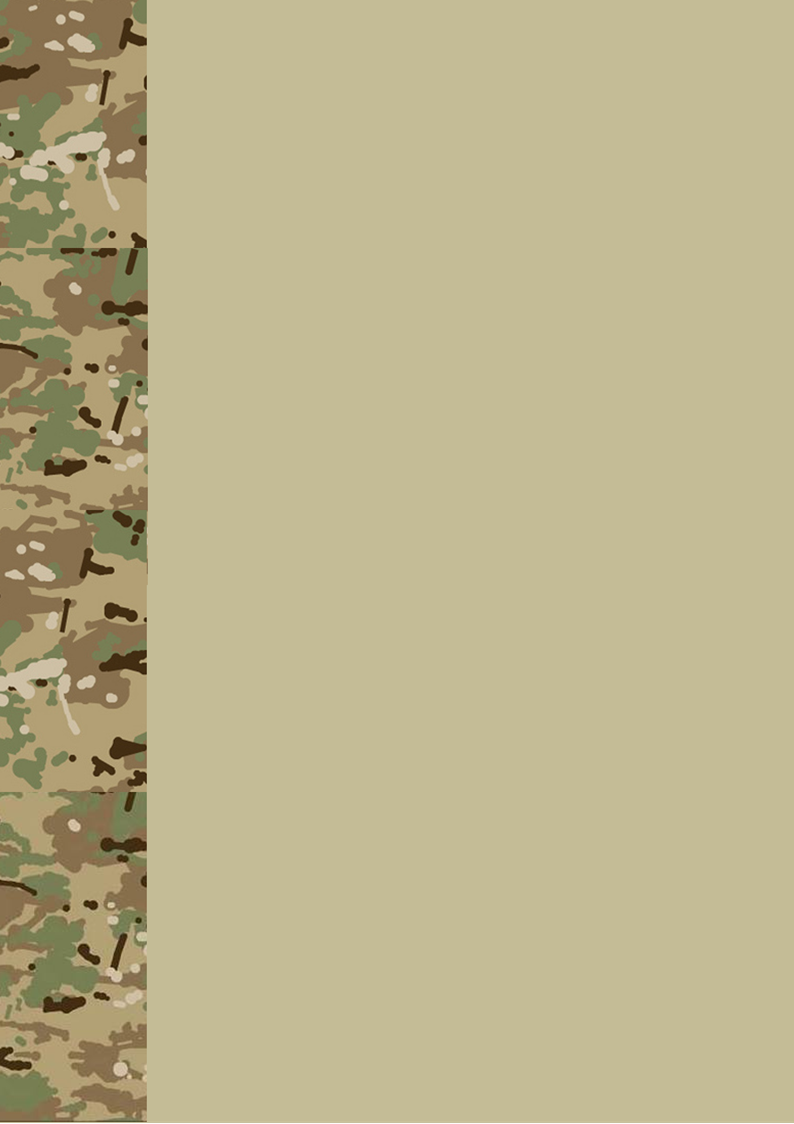 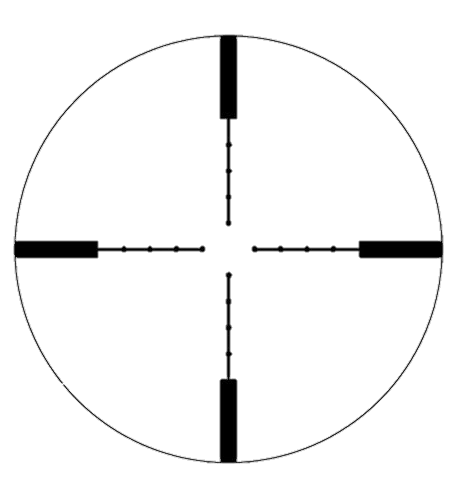 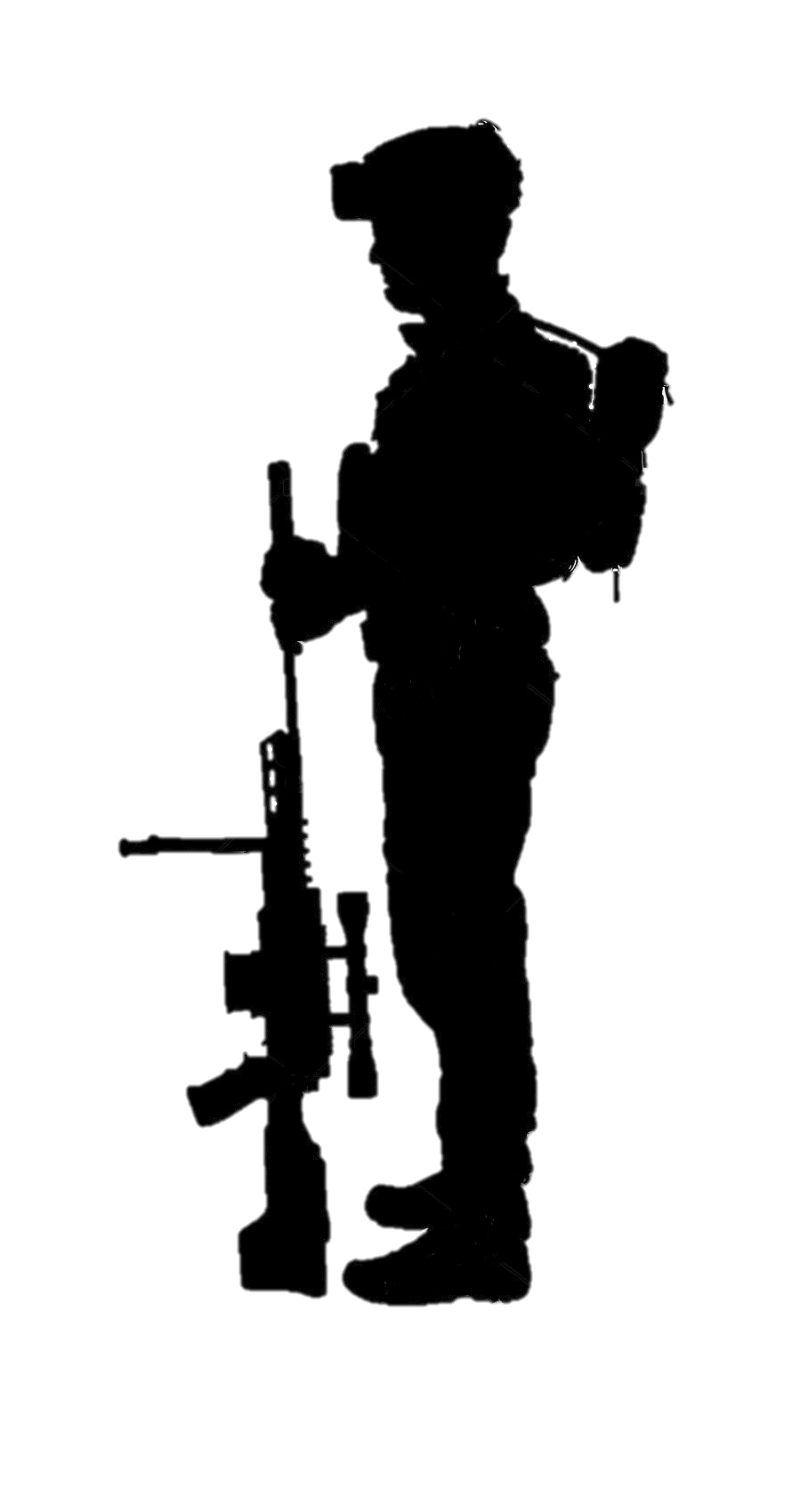 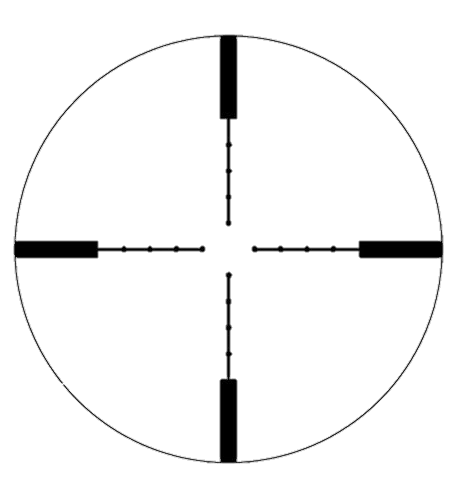 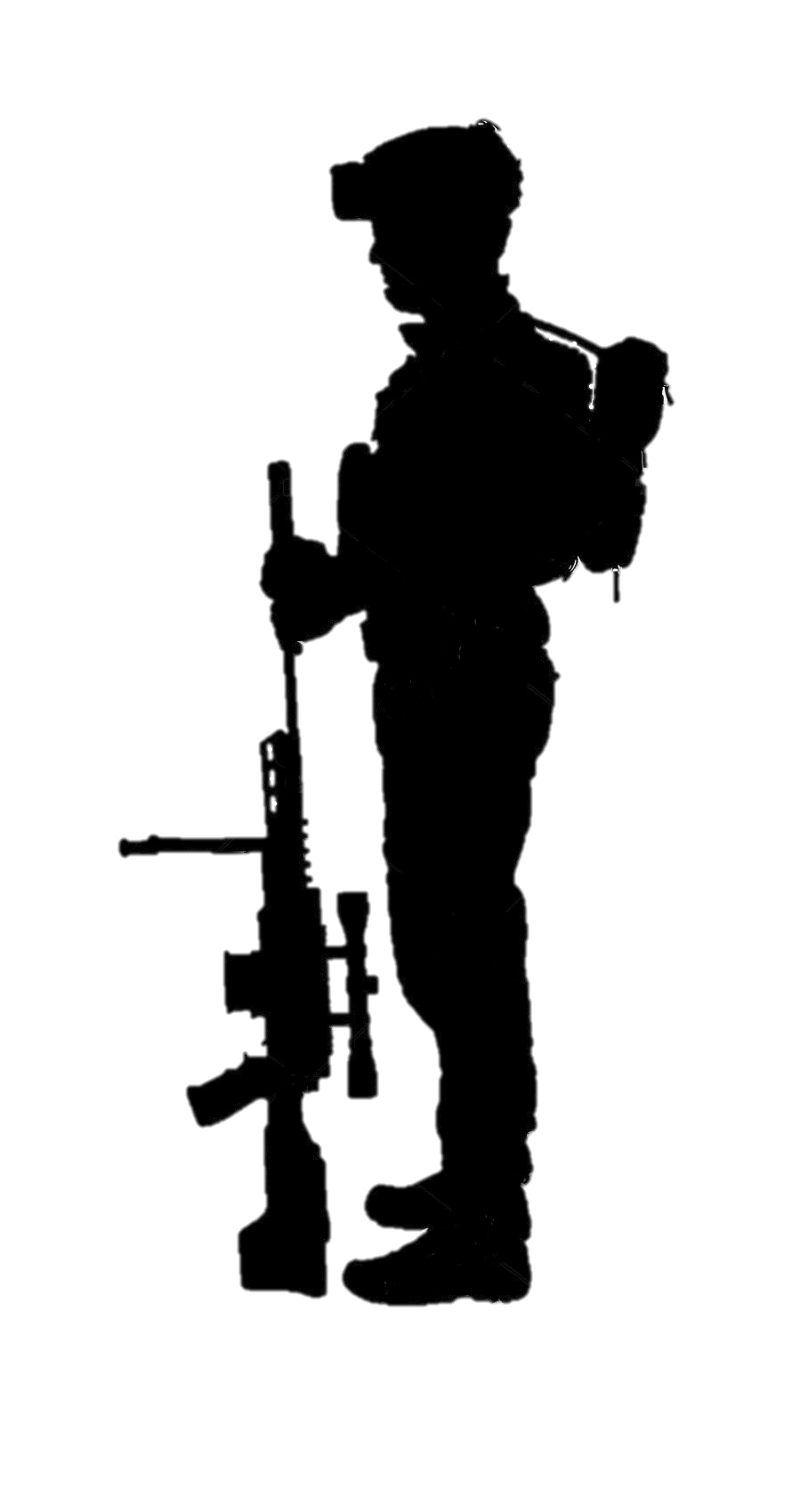 Введение«Относись к каждому выстрелу, как к единственному»Блокнот снайпера разработан на основе анализа и обобщения боевого опыта российских специалистов в ходе подготовки и выполнения 
специальных задач.В данном материале отражены основные вопросы профессиональной подготовки снайперов, особенности ведения огня в различных условиях 
обстановки, требования безопасности при обращении с оружием, представлены тактико-технические характеристики используемых снайперских винтовок и боеприпасов как отечественного, так и иностранного производства, разработаны таблицы для подготовки исходных данных и совершения 
выстрела.Материал предназначен для практического использования в ходе подготовки и профессиональной деятельности снайперов и носит рекомендательный характер.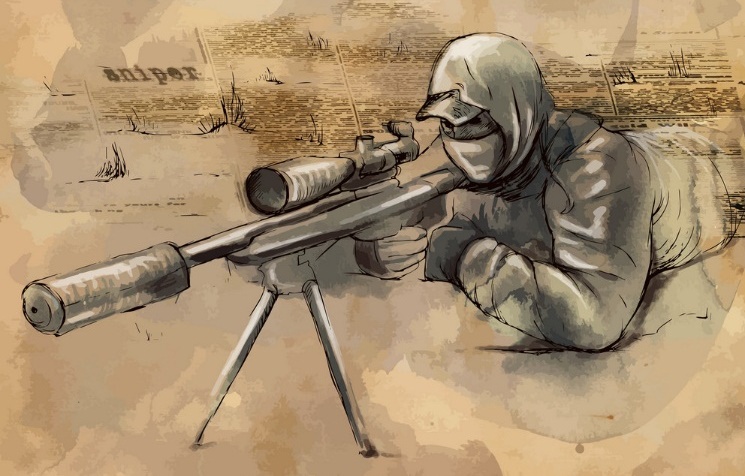 Раздел 1. Требования безопасности при обращении с оружием 
и проведении занятий по огневой подготовкеК стрельбе допускаются лица (личный состав), изучившие устройство 
оружия, приемы стрельбы и сдавшие зачеты по требованиям безопасности.Перед стрельбой необходимо убедиться в отсутствии в стволе посторонних предметов (ветошь, песок и др.).Стрельба ведется только с рубежа открытия огня или огневой позиции 
в указанном секторе стрельбы.ЗАПРЕЩАЕТСЯ:вести огонь из неисправного оружия или неисправными боеприпасами, 
заряжать оружие боевыми или холостыми патронами до команды 
руководителя стрельбы;начинать стрельбу без команды руководителя «Огонь!»;вести огонь за пределы опасных направлений или по укрытию (блиндажу), на котором поднят красный флаг (фонарь);продолжать стрельбу после сигнала «Отбой» (команды «Прекратить огонь»);направлять оружие на людей, в сторону и тыл стрельбища, независимо 
от того, заряжено оно или нет;оставлять где бы то ни было заряженное оружие или передавать его 
другим лицам;оставлять на огневой позиции индивидуальное оружие без команды 
руководителя стрельбы;трогать неразорвавшиеся снаряды, мины и другие взрывоопасные 
предметы и средства имитации, немедленно докладывать о них руководителю стрельбы (начальнику полигона).Огонь прекращается немедленно по команде «Стой!» («Прекратить огонь!») или самостоятельно:при появлении людей, машин, животных, летательных аппаратов 
в секторе стрельбы или непосредственной близости от него;поднятом белом флаге (белом полукруге ВСУ), звуковом сигнале 
«Отбой!»;при возникновении пожара на мишенном поле или на территории 
из лётного пространства;при потере стреляющим ориентации.Во время выполнения упражнений с места и в движении, если стрельба 
не ведется, оружие ставится на предохранитель.Тренировки без стрельбы производятся в направлении мишени 
или в специально отведенных местах.Требования безопасности при обращении с боеприпасамиБоеприпасы на пункте боепитания хранятся в ящиках (сейфах) отдельно, по видам (ящики или сейфы с россыпью патронов должны закрываться 
на замок).Необходимо оберегать боеприпасы от огня, ударов, грязи, сырости.При выдаче боеприпасов следить, чтобы среди учебных и холостых 
патронов не было боевых.После получения боеприпасы осматриваются поштучно.ЗАПРЕЩАЕТСЯ:бросать ящики с боеприпасами;вскрывать укупорку путем ударов различными металлическими предметами;разбирать боевые патроны, демонтировать пули патронов специального назначения;использовать боеприпасы, не предусмотренные в эксплуатационной 
технической документации, на данный вид оружия;использовать для стрельбы в тирах (кроме открытых тиров с земляным пуле приёмным валом) патроны с трассирующими, зажигательными 
пулями, с любыми другими видами пуль, способных воспламенить 
конструкции или обладающих бронебойным действием, превышающим нормы прочности пулеприемников.К применению не допускаются патроны, имеющие следующие дефекты:трещина на гильзе, коррозия или зеленый налет на капсюле;помятость пули или гильзы, препятствующая вхождению патрона 
в патронник;патрон с шатающейся или утопленной пулей;патрон с явно выступающим капсюлем;патрон с отпечатками бойка на капсюле или явными следами нагара 
на гильзе.Запрещается применять боеприпасы, имеющие незнакомые отличительные признаки:окрашенные условными цветами головную часть пули, ободок дульца гильзы, капсюль и донышко гильз.Боеприпасы выдаются поштучно (по ведомости) на пункте боепитания 
или рубеже открытия огня.Раздел 2. Основные виды снайперских винтовок 
и оптических прицелов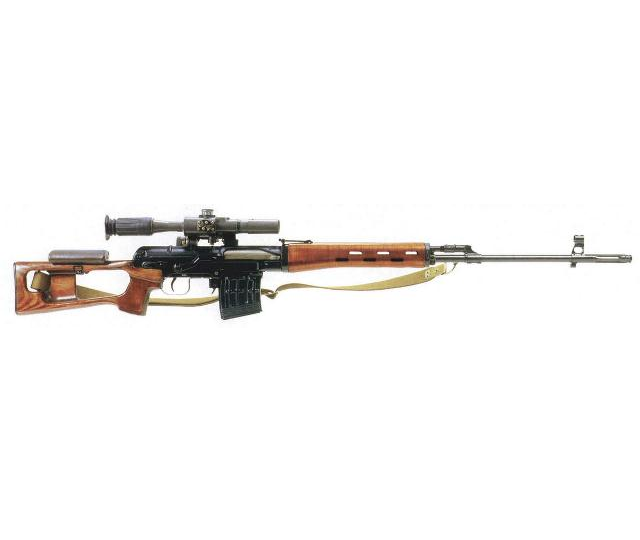 Российская самозарядная снайперская винтовка Драгунова является оружием снайпера и предназначена для уничтожения различных 
появляющихся, движущихся, открытых и замаскированных 
одиночных целейТактико-технические характеристики 7,62-мм снайперской 
винтовки Драгунова (СВД)Прицельная дальность, м:с оптическим прицелом 					1300с открытым прицелом 					1200Дальность прямого выстрела, м:по головной фигуре (высотой 30 см)				350по грудной фигуре (высотой 50 см) 				430по бегущей фигуре (высотой 150 см)				640Боевая скорострельность, выстрелов в минуту				30Начальная скорость пули, м/с					830Дальность полета пули, до которой сохраняется ее убойное действие, м 	3800Масса винтовки без штык-ножа, с оптическим прицелом, неснаряженным
магазином и щекой приклада, кг					4,3Масса магазина, кг						0,21Емкость магазина, патронов					10Калибр, мм 						7,62Длина винтовки, ммбез штык-ножа						1225с примкнутым штыком-ножом					1370Длина ствола, мм 						620Длина нарезной части ствола, мм 					547Число нарезов 						4Длина хода нарезов, мм 					320Толщина мушки, мм						2Длина прицельной линии, мм					587Масса патрона, г 						21,8Масса пули обыкновенной со стальным сердечником, г 			9,6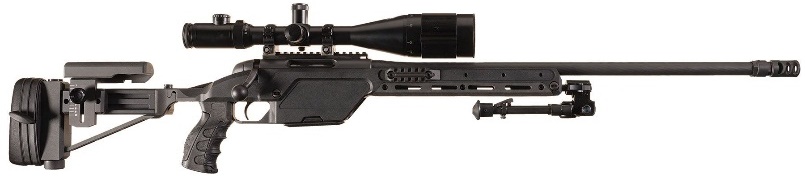 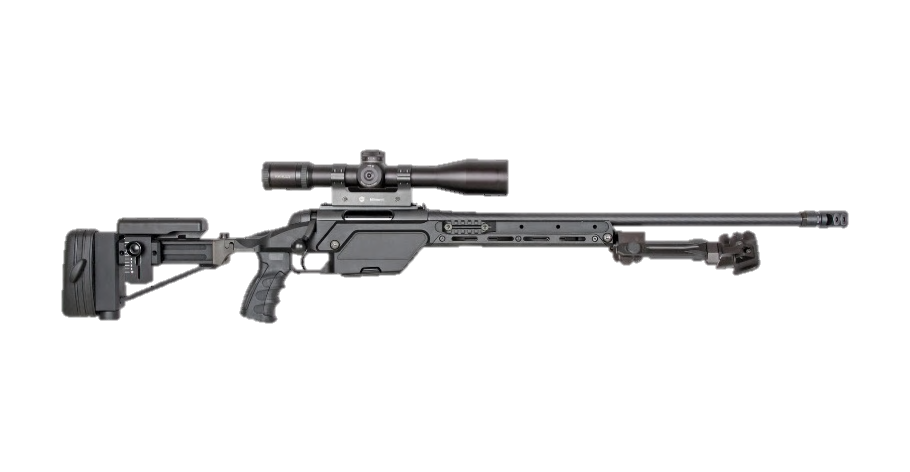 Характеристики австрийской снайперской винтовки 
Steyr- Mannlicher SSG-08 позволяют обеспечить высокую точность стрельбы на дальних дистанциях до 1000/1300 мТактико-технические характеристики снайперской 
винтовки Steyr-Mannlicher SSG-08 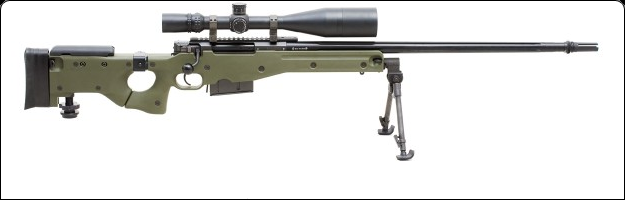 Характеристики английской снайперской винтовки 
Arctic Warfare позволяют обеспечить высокую точность стрельбы 
на дальних дистанциях до 1000 м, высокий уровень комфорта стрелка 
в процессе подготовки выстрела, в фазе выстрела и отдачи, быстрый возврат винтовки на линию прицеливания, высокую надежность 
и эргономикуТактико-технические характеристики 7,62-мм 
снайперской винтовки Arctic Warfare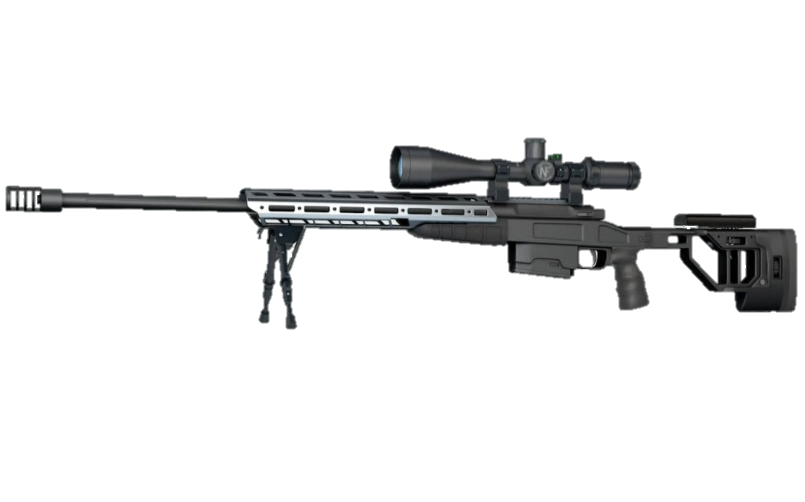 Характеристики российской винтовки Orsis T-5000 позволяют обеспечить высокую точность стрельбы на дальних дистанциях до 1500 м, высокий уровень комфорта стрелка в процессе подготовки выстрела, в фазе выстрела и отдачи, быстрый возврат винтовки на линию прицеливания, высокую надежность и эргономику Тактико-технические характеристики снайперской 
винтовки Orsis T-5000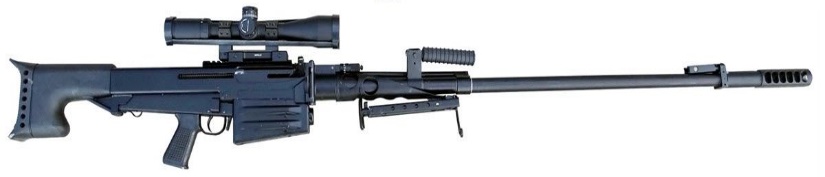 Российская самозарядная крупнокалиберная снайперская винтовка ОСВ-96 является оружием снайпера и предназначена для уничтожения различных появляющихся, движущихся, открытых и замаскированных одиночных целей на дальности до 1800 м, а также легкобронированной техникиТактико-технические характеристики 12,7-мм 
крупнокалиберной снайперской винтовки ОСВ-96Прицельная дальность, мс оптическим прицелом					1800с открытым прицелом					1300Начальная скорость пули, м/с				900Масса винтовки без оптического прицела, кг			12,9Емкость магазина, патронов					5Калибр, мм						12,7Длина, мм:в походном положении					1154в боевом положении					1746Высота, ммв походном положении					190в боевом положении (с оптическим прицелом)			425Длина ствола, мм						1000Боевая скорострельность, выстр.мин				20Максимальная эффективная прицельная дальность, м:с дневным прицелом					1800с открытым прицелом					1300с ночным прицелом					600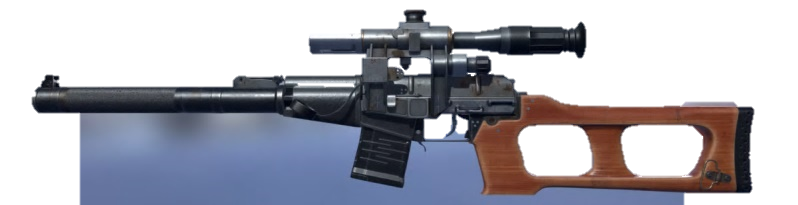 Российская винтовка ВСС является оружием снайпера и предназначена
 для поражения противника снайперским огнем в условиях, требующих 
ведения бесшумной и беспламенной стрельбыТактико-технические характеристики 9-мм 
специальной снайперской винтовки ВСС Прицельная дальность, м:с оптическим прицелом 					400с открытым прицелом					420с ночным прицелом					300Дальность прямого выстрела, м:по грудной фигуре (высотой 50 см)				185Боевая скорострельность, выстрелов в минуту:одиночным огнем					30автоматическим огнем					60Начальная скорость пули, м/с				290Гарантийный ресурс работы винтовки, выстр			5000Масса винтовки с магазином без патронов, кг			2,6Емкость магазина, патронов					10Масса магазина без патронов, кг				0,15Длина, мм						894Калибр, мм						9Длина ствола, мм						200Длина нарезной части ствола, мм				160Число нарезов						6Длина хода нарезов, мм					200Длина прицельной линии, мм				320Высота без прицелов, мм					160Ширина без прицелов, мм					60 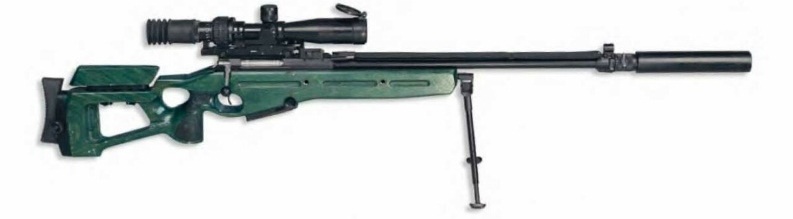 Российская снайперская винтовка СВ-98 является оружием снайпера 
и предназначена для уничтожения различных появляющихся, открытых 
и замаскированных одиночных целей на дальностях до 1000 мТактико-технические характеристики 7,62-мм 
снайперской винтовки СВ-98Прицельная дальность, м:с оптическим прицелом					1000с открытым прицелом					600Боевая скорострельность, выстрелов в минуту			10Начальная скорость пули, м/с				820Величина регулировки длины приклада, мм			20Длина винтовки, мм:без глушителя 						1270с глушителем						1445Емкость магазина, патронов					10Усилие спуска регулируемое, кгс				0,21Калибр, мм						7,62Длина ствола, мм						650Число нарезов						4Длина хода нарезов, мм					320Гарантированная живучесть ствола, выстр			3000Масса винтовки без оптического прицела, кг			5,8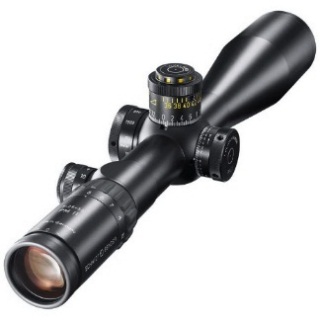 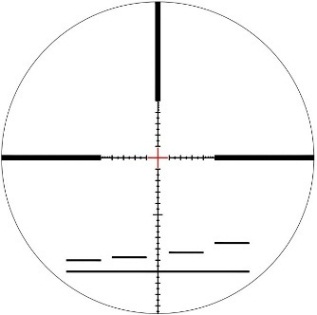 Оптический прицел Schmidt & Bender служит для наводки винтовки 
при стрельбе по целям на дальние и сверхдальние дистанцииТактико-технические характеристики оптического прицела Schmidt & Bender PM II 5-25x56 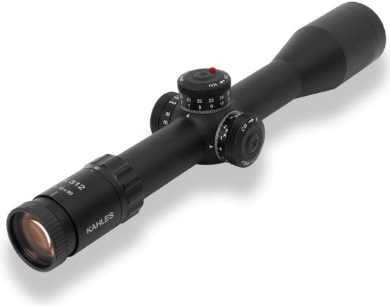 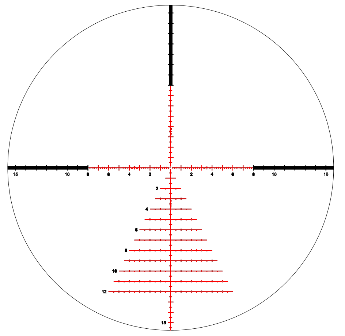 Оптический прицел Kahles служит для наводки винтовки 
при стрельбе по целям на дальние и сверхдальние дистанцииТактико-технические характеристики оптического прицела Kahles K525i 5-25х56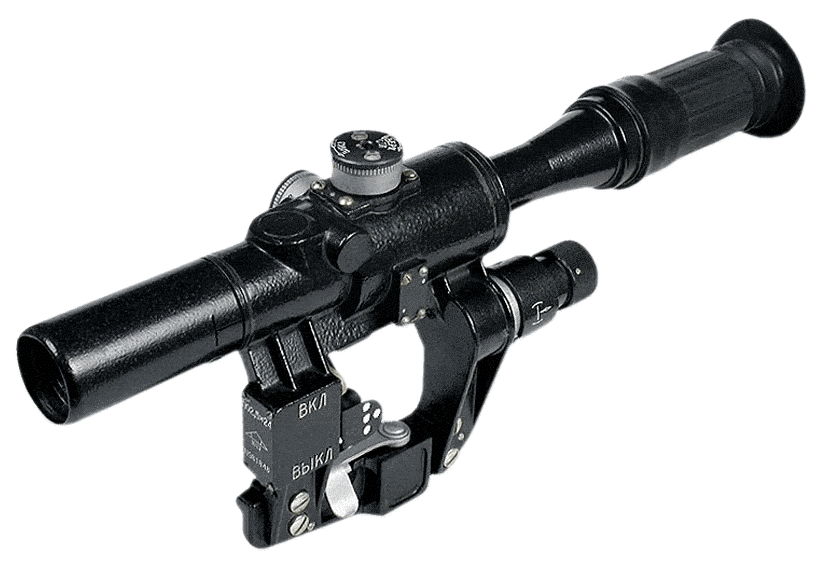 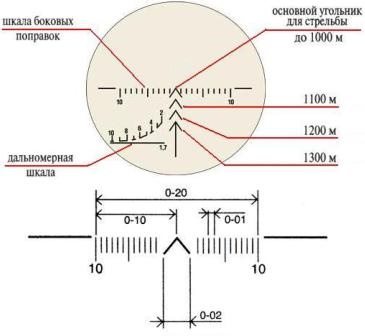 Оптический прицел ПСО-1 служит для наводки винтовки 
при стрельбе по целям на различные расстоянияТактико-технические характеристики прицела ПСО-1М2-1Раздел 3. Справочная информацияКлассификация снайперских патронов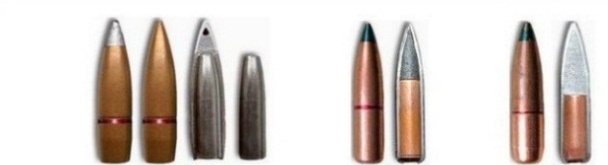 а)                                              б)                                   в) 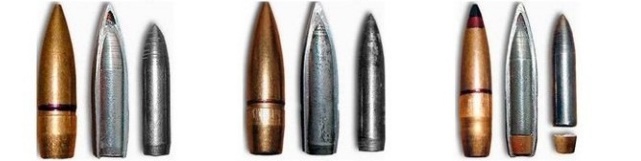 г)                                           д)                                         е)а) 7,62-мм пули патрона 7,62 х 54 R ЛПС произведенные до и после 1978 г.; 
б) 7,62-мм трассирующая пуля винтовочного патрона 7,62 х 54 R Т-46; 
в) 7,62-мм модернизированная трассирующая пуля винтовочного патрона 7,62 х 54 R Т-46М; 
г) 7,62-мм пуля повышенной пробиваемости винтовочного патрона 7,62 х 54 R ПП; 
д) 7,62-мм бронебойная пуля винтовочного патрона 7,62 х 54 R БП; 
е) 7,62-мм бронебойно-зажигательная пуля винтовочного патрона 7,62 х 54 R Б-32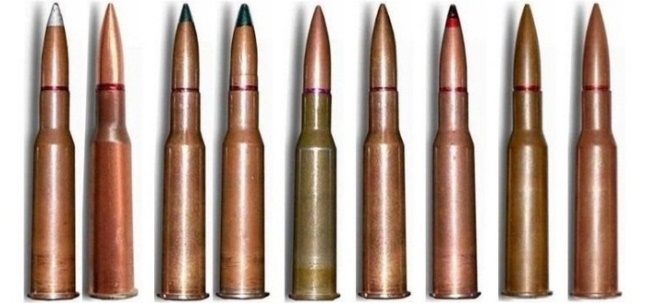 а)                         б)                   в)           г)            д)            е)           ж)а) винтовочный патрон с обыкновенной пулей со стальным сердечником 7,62 ЛПС; 
б) винтовочный патрон с трассирующей пулей 7,62 Т-46/Т-46М; 
в) винтовочный патрон повышенной пробиваемости 7,62 ПП; 
г) винтовочный патрон с бронебойной пулей 7,62 БП; 
д) винтовочный патрон с бронебойно-зажигательной пулей 7,62 Б-32; 
е) снайперский винтовочный патрон 7,62 СН (7Н1); 
ж) снайперский винтовочный патрон 7,62 СНБ (7Н14)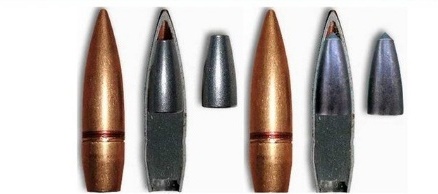 а)                                  б) а) 7,62-мм пуля снайперского патрона 7,62 х 54 R СН (7Н1); б) 7,62-мм пуля снайперского патрона 7,62 х 54 R СНБ (7Н14)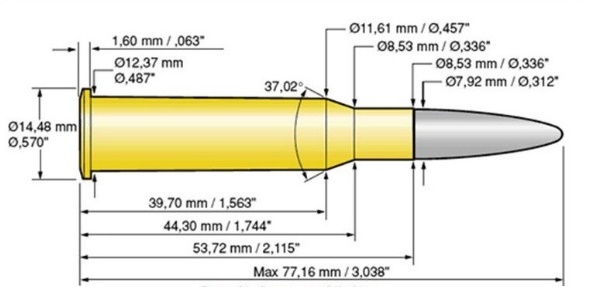 Схема патрона 7,62 х 54 мм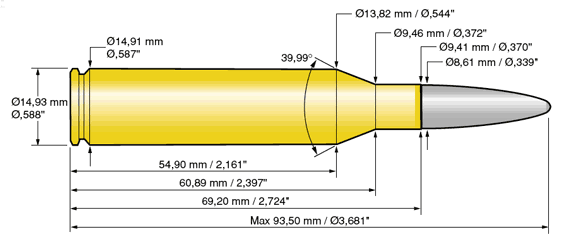 Схема патрона .338 Lapua Magnum (8.6 х 70мм)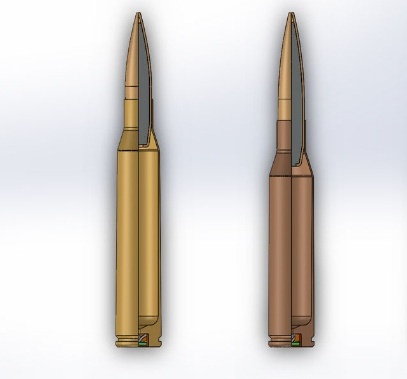 338 Lapua Magnum (8,6 х 70)          338 Norma Magnum (8,6 х 64)Пробивное действие пулиПробивное действие пуль из снайперской винтовки (СВД)Иностранные боеприпасы калибров .308 Win и .338 LM отличаются высокой кучностью и точностью стрельбы, но в связи с отсутствем стального сердечника не обладают высокой пробивной способностью 
и не гарантируют поражение цели за укрытием. Сетка Mil-Dot 
Теория и метод определения расстоянийНазвание Mil-Dot происходит от Milliradian Dot (миллирадианная точка). Отсюда и название единицы измерения – мил, милы, сокращенное 
от «миллирадиан».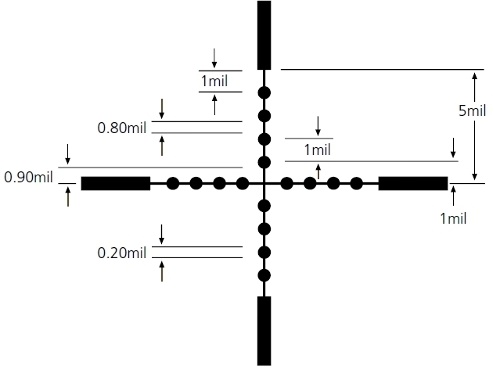 1 миллирадиан = 1 тысячная дистанции = 3,4377 МОА 
(Minute of angle или угловая минута = 2,9 см на 100 м.)Определение дистанции с помощью сетки 
Mil-DotИспользование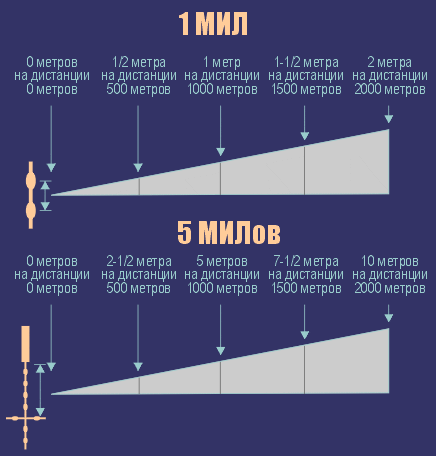 - оцените размер объекта, по которому будет определяться дистанция- измерьте объект в милах с помощью сетки Mil-Dot- по формуле вычислите дистанцию 
в метрах до объектаФормулы- ширина или высота объекта 
(в метрах) х 1004 / ширина или высота объета (в милах) = дистанция 
(в метрах)- ширина или высота объекта 
(в сантиметрах) х 10 / ширина или высота объекта (в милах) = дистанция (в метрах)Пример40 см х 10 / 2 мила = 200 метров
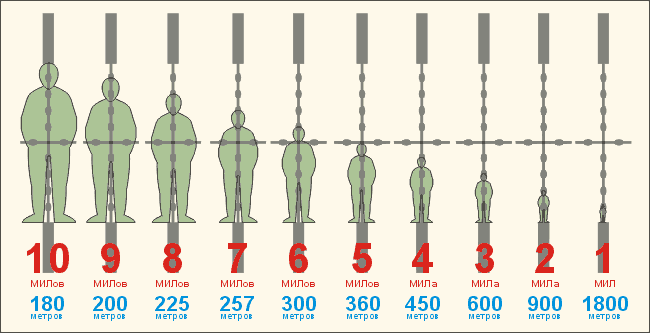 Рост человека 180 смСоставление схемы наблюдения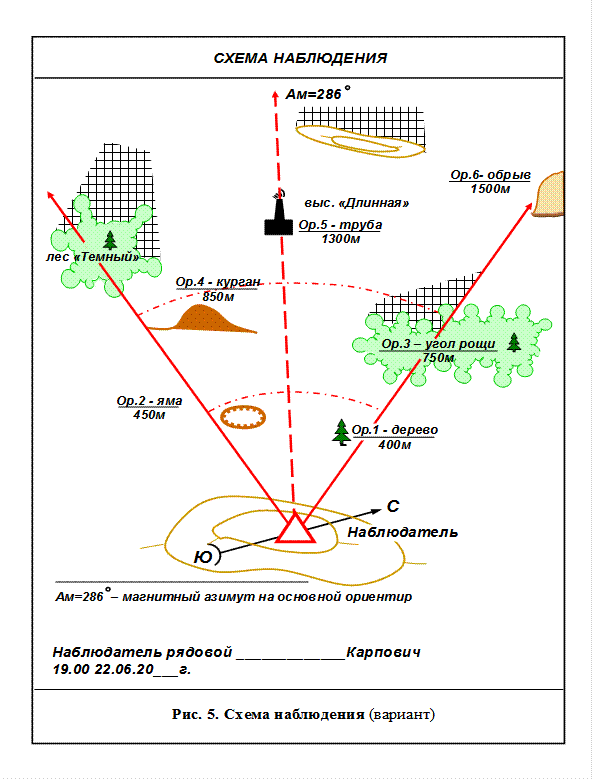 Схема наблюдения (вариант)На НП определить: свое местоположение; полосу наблюдения (сектор); ориентиры; распределить зоны наблюдения (ближняя – до 400 м, средняя – от 400 до 800 м и дальняя – от 800 м).Дополнительно могут наноситься район особого внимания, пути основного и запасного отходов.Стрельба по движущимся целямСтрелковая карточка(вариант)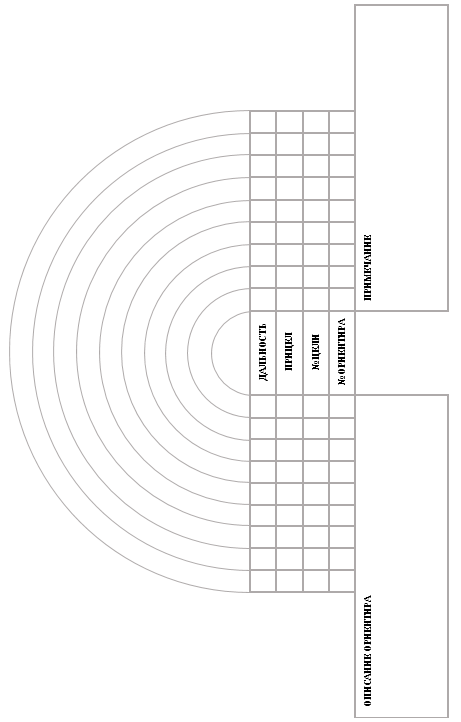 Варианты решения огневых задачРаздел 5. Вспомогательное техническое средство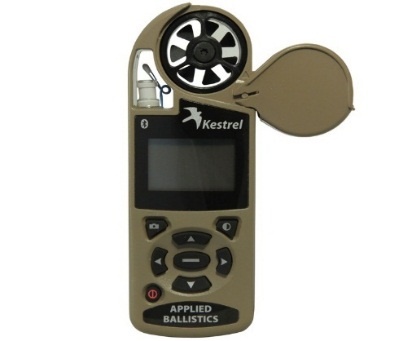 Метеостанция Kestrel 5700 Applied Ballistics- учитывает точные параметры боеприпаса и производит измерения 
для введения поправок на сопротивление воздуха, деривацию, вращение Земли и пр. для выполнения точного выстрела на дальнюю и сверхдальнюю дистанции;- расширенные настройки включают редактируемую стрелковую 
карточку и развернутую таблицу баллистических данных, существует 
возможность хранения до 16 профилей различных видов оружия и боеприпасов и 5 профилей мишеней;- режим метеостанции имеет полный спектр измерений, включая 
скорость ветра и его направление, температуру воздуха, влажность, давление и высоту;- выбор единиц измерения (милрадианы, настоящие МОА, стрелковые МОА или щелчки барабана ввода поправок) позволяет работать с любым оружием и прицелом.Технические средства существенно облегчают подготовку исходных 
данных для производства выстрела, но в случае выхода их из строя, только ваши знания, навыки и умения помогут успешно выполнить задачу.Памятка снайперуПамятка составлена командующим 62-й армией генерал-лейтенантом Василием Ивановичем Чуйковым при 
обороне Сталинграда. В маленькой листовке предельно четко сформулирована суть снайперского промысла.Сбор и анализ статистической информации являются обязательной 
практикой для военного снайпера. Постижение баллистики своего оружия – процесс небыстрый. Его можно сравнить с обучением какой-нибудь естественной науке: требуются 
фактические данные, эксперименты и, конечно же, систематические 
тренировки. Ведение «блокнота» помогает стрелку сберечь и структурировать опыт.Снайпер – это специально отобранный, обученный и подготовленный 
к самостоятельным инициативным действиям воин, меткий стрелок, 
умеющий искусно действовать в боевой обстановке. Задача снайпера - 
уничтожение важных и опасных целей. Искусство снайпера состоит в том, чтобы самостоятельно найти цель, оценить ее важность и поразить одним 
выстрелом. Снайпер обязан не только уничтожать живую силу противника, 
но и меткой стрельбой парализовать организацию врагом текущей боевой 
работы. Для этого уничтожь его офицеров; устрой ежечасную охоту на его разведчиков, наблюдателей, связистов, артиллерийских корректировщиков; разбей их наблюдательные приборы; ослепи противника; отучи его ходить 
в полный рост; заставь его ползать; не давай ему высунуться; посей панику среди нижних чинов. Конечная цель снайпера – страх. Появляйся там, 
где тебя не ждут. Запомни: противник должен бояться! Снайпер – это охотник. Охотник обязан быть невидимым. Неуязвимость снайпера деморализует противника. Твой метод – скрытность. Твой рабочий инструмент – терпение. Учись переносить голод, холод, боль, неподвижность. Только это позволит тебе уничтожить противника везде, даже 
в глубине его обороны. Противник – зверь. Выследи его и вымани под 
выстрел. Враг коварен – будь хитрее его. Он вынослив – будь упорнее его. Твоя профессия – это искусство. Ты можешь то, чего не могут другие. ЗаключениеПредлагаемая ЗаПредлагаемая система приемов и методов расчета в подготовке данных для стрельбы направлена на повышение эффективности действий снайпера 
и поражение цели с первого выстрела.Важно знать, что постоянный учет полученного стрелкового опыта, его анализ и ведение блокнота снайпера, способствует повышению личной 
профессиональной подготовки, а также являются актуальным материалом для передачи личного опыта. Не можешь попасть в «яблочко» - целься по яблонеПрицел тоже является чьей-то точкой зренияНеважно, кто напротив - важно кто рядомУровень стрелка – его худший выстрел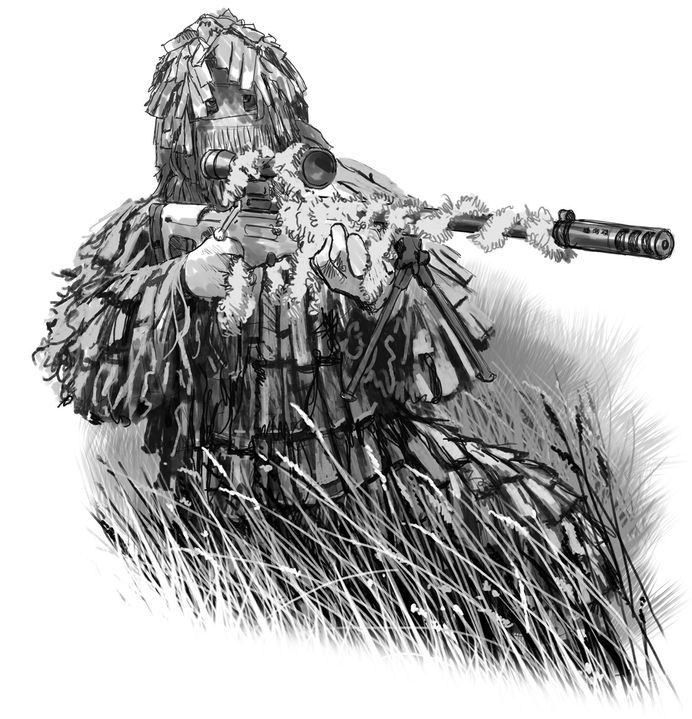 Для записей___________________________________________________________________________________________________________________________________________________________________________________________________________________________________________________________________________________________________________________________________________________________________________________________________________________________________________________________________________________________________________________________________________________________________________________________________________________________________________________________________________________________________________________________________________________________________________________________________________________________________________________________________________________________________________________________________________________________________________________________________________________________________________________________________________________________________________________________________________________________________________________________________________________________________________________________________________________________________________________________________________________________________________________________________________________________________________________________________________________________________________________________________________________________________________________________________________________________________________________________________________________________________________________________________________________________________________________________________________________________________________________________________________________________________________________________________________________________________________________________________________________________________________________________________________________________________________________________________________________________________________________________________________________________________________________________________________________________________________________________________Калибр308 Win (7,62х51)338 Win (8,6х70)Длина ствола600 мм690 ммМасса винтовки5,8 кг6,6 кгМасса патрона30 гр44 грШаг нарезов304,8 мм254 ммЧисло нарезов4 правост.4 правост.Емкость магазина10 патронов6 патроновЭффективная дальность стрельбы1000 м1300 мКучность стрельбыменее 0,3 тыс. на 100 мменее 0,3 тыс. на 100 мКалибр308 Win (7,62х51)Длина ствола660 ммМасса винтовки6,5 кгМасса патрона30 грШаг нарезов254 ммЧисло нарезов4 правостЕмкость магазина10 патроновЭффективная дальность стрельбы1000 мКучность стрельбыменее 0,3 тыс. на 100 мПатрон (калибр)308 Win (7,62х51мм)300 Win 
Magnum(7,62х67мм)338 Win Lapua Magnum(8,6х70мм)Масса оружия (без патронов и прицела)5,8 кг6,1 кг6,2 кгДлина оружия:Длина оружия:Длина оружия:Длина оружия:с откинутым 
прикладом1210 мм1230 мм1270 ммсо сложенным 
прикладом960 мм980 мм1020 ммДлина ствола660 мм660 мм690 ммЧисло нарезов466Длина хода нарезов254(279,267) мм254(279,267) мм254(279,267) ммДальность 
прицельной стрельбы1000 м1200 м1500 мКучность стрельбыменее 0,3 тыс. на 100 мменее 0,3 тыс. на 100 мменее 0,3 тыс. на 100 мУвеличение5-25хДиаметр линзы объектива56 ммДиаметр выходного зрачка10,95 – 2,28 ммСумеречное число14,1 – 37,4Поле зрения на 100 м5,3 – 1,5 мУдаление выходного зрачка90 ммСветопропускание90%Диаметр средней трубки 34 ммНастройка диоптрий+2/-3Длина прицела416,5 ммЦена клика1 смВес прицела1080 гПрицельная сеткав первой фокальной плоскостиУвеличение5-25хДиаметр линзы объектива56 ммДиаметр выходного зрачка9,5 – 2,3 ммСумеречное число16,7 - 37,4Поле зрения на 100 м7,1 – 1,5 мУдаление выходного зрачка90 ммСветопропускание90%Диаметр средней трубки34 ммНастройка диоптрий+2/-3,5Длина прицела377 ммЦена клика1 смВес прицела970 гПрицельная сеткав первой фокальной плоскостиПрицельная дальность1300 мУвеличение4 кратПоле зрения6 градусовПредел разрешения12 угловых секундДиаметр выходного зрачка6 ммУдаление выходного зрачка68 ммДлина прицела с наглазником и блендой375 ммИсточник питания1 батарейка типа ААГабаритные размеры375×70×132 ммВысота прицела132 ммШирина прицел70 ммВес прицела580 гТаблица стрельбы для СВДПуля со стальным сердечником, масса пули - 9,6 гр., начальная скорость - 830 м/с, дульная энергия - 337 кгс*мДальностьм1002003004005006007008009001000110012001300Таблица стрельбы для СВДПуля со стальным сердечником, масса пули - 9,6 гр., начальная скорость - 830 м/с, дульная энергия - 337 кгс*мЭнергия пули в точке падениякгс*м2792291871501209575605045403633Таблица стрельбы для СВДПуля со стальным сердечником, масса пули - 9,6 гр., начальная скорость - 830 м/с, дульная энергия - 337 кгс*мОкончательная скорость пулим/с755685618554495441392350320302286272259Таблица стрельбы для СВДПуля со стальным сердечником, масса пули - 9,6 гр., начальная скорость - 830 м/с, дульная энергия - 337 кгс*мПолное время полета пулис0,130,270,420,590,780,991,231,501,802,122,462,823,30Таблица стрельбы для СВДПуля со стальным сердечником, масса пули - 9,6 гр., начальная скорость - 830 м/с, дульная энергия - 337 кгс*мГоризонтальная дальность до вершины траекториим51103157213271331394459525591656719779Таблица стрельбы для СВДПуля со стальным сердечником, масса пули - 9,6 гр., начальная скорость - 830 м/с, дульная энергия - 337 кгс*мВысота траекториим0,020,090,220,430,751,21,92,84,05,77,810,513,5Таблица стрельбы для СВДПуля со стальным сердечником, масса пули - 9,6 гр., начальная скорость - 830 м/с, дульная энергия - 337 кгс*мУгол падениятыс.0,81,72,84,46,79,713182431384656Таблица стрельбы для СВДПуля со стальным сердечником, масса пули - 9,6 гр., начальная скорость - 830 м/с, дульная энергия - 337 кгс*мУгол падениягр. м.0  030  060 100  160  240  350  481  051  261  502  172  473  20Таблица стрельбы для СВДПуля со стальным сердечником, масса пули - 9,6 гр., начальная скорость - 830 м/с, дульная энергия - 337 кгс*мУгол прицеливаниятыс.1,41,92,83,95,06,48,1101215192327Таблица стрельбы для СВДПуля со стальным сердечником, масса пули - 9,6 гр., начальная скорость - 830 м/с, дульная энергия - 337 кгс*мУгол прицеливаниягр. м.0  050  070 100  140  180  230  290  360  450  551  071  211  36Таблица стрельбы для СВДПуля со стальным сердечником, масса пули - 9,6 гр., начальная скорость - 830 м/с, дульная энергия - 337 кгс*мДальностьм1002003004005006007008009001000110012001300Таблица стрельбы для ОСВ - 96Пуля Б-32, масса - 48,3 гр., начальная скорость пули - 820 м/с при атмосф.давл. 750 мм рт.ст. темп. воздуха 15 град.Окончат 
скорость пулим/сек.780741703666631597564532501471443416390366345328314Таблица стрельбы для ОСВ - 96Пуля Б-32, масса - 48,3 гр., начальная скорость пули - 820 м/с при атмосф.давл. 750 мм рт.ст. темп. воздуха 15 град.Время полета пулисек.0,130,260,400,550,700,861,031,211,401,611,832,062,312,582,863,163,47Таблица стрельбы для ОСВ - 96Пуля Б-32, масса - 48,3 гр., начальная скорость пули - 820 м/с при атмосф.давл. 750 мм рт.ст. темп. воздуха 15 град.Гориз. дальн. до вер.траекториим51102154207261316372429487546606667730795861927993Таблица стрельбы для ОСВ - 96Пуля Б-32, масса - 48,3 гр., начальная скорость пули - 820 м/с при атмосф.давл. 750 мм рт.ст. темп. воздуха 15 град.Высота 
траекториим0,020,090,20,360,590,91,31,82,43,24,15,26,58,110,112,515,3Таблица стрельбы для ОСВ - 96Пуля Б-32, масса - 48,3 гр., начальная скорость пули - 820 м/с при атмосф.давл. 750 мм рт.ст. темп. воздуха 15 град.Угол падениятыс.0,81,72,53,656,48,110121518212630354147Таблица стрельбы для ОСВ - 96Пуля Б-32, масса - 48,3 гр., начальная скорость пули - 820 м/с при атмосф.давл. 750 мм рт.ст. темп. воздуха 15 град.Угол падениягр/мин0  030  060  090  130  180  230  290  360  440  531  041  171  321  482  062  262  48Таблица стрельбы для ОСВ - 96Пуля Б-32, масса - 48,3 гр., начальная скорость пули - 820 м/с при атмосф.давл. 750 мм рт.ст. темп. воздуха 15 град.Угол 
бросаниятыс.0,61,42,23,14,25,36,47,58,91012131517192125Таблица стрельбы для ОСВ - 96Пуля Б-32, масса - 48,3 гр., начальная скорость пули - 820 м/с при атмосф.давл. 750 мм рт.ст. темп. воздуха 15 град.Угол 
бросаниягр/мин0  020  050  080  110  150  180  220  260  320  370  430  480  551  021  101  191  29Таблица стрельбы для ОСВ - 96Пуля Б-32, масса - 48,3 гр., начальная скорость пули - 820 м/с при атмосф.давл. 750 мм рт.ст. темп. воздуха 15 град.Угол 
прицелив.тыс.2,22,53,13,956,17,28,39,41112141618202325Таблица стрельбы для ОСВ - 96Пуля Б-32, масса - 48,3 гр., начальная скорость пули - 820 м/с при атмосф.давл. 750 мм рт.ст. темп. воздуха 15 град.Угол 
прицелив.гр/мин0  060  070  090  120  160  190  230  270  230  370  430  480  551  021  101  191  29Таблица стрельбы для ОСВ - 96Пуля Б-32, масса - 48,3 гр., начальная скорость пули - 820 м/с при атмосф.давл. 750 мм рт.ст. темп. воздуха 15 град.Дальность м.Дальность м.10020030040050060070080090010001100120013001400150016001700Таблица стрельбы для ВССПатрон СП-5, масса пули - 16,2 гр., начальная скорость полета пули – 305 м/сБоковой 
ветер, 1м/ссм2,94,25,87,710,31315,618,822,326,430,635,739,8Таблица стрельбы для ВССПатрон СП-5, масса пули - 16,2 гр., начальная скорость полета пули – 305 м/сПеремещение цели за время полета пули, м40 км/ч3,984,885,766,667,888,889,8610,9812,213,3214,4215,7616,76Таблица стрельбы для ВССПатрон СП-5, масса пули - 16,2 гр., начальная скорость полета пули – 305 м/сПеремещение цели за время полета пули, м30 км/ч2,993,664,335,085,916,667,418,249,169,9910,8211,8212,57Таблица стрельбы для ВССПатрон СП-5, масса пули - 16,2 гр., начальная скорость полета пули – 305 м/сПеремещение цели за время полета пули, м20 км/ч1,992,442,883,333,944,444,935,496,16,667,217,888,38Таблица стрельбы для ВССПатрон СП-5, масса пули - 16,2 гр., начальная скорость полета пули – 305 м/сПеремещение цели за время полета пули, м3,0 м/с1,081,321,561,832,132,42,672,973,33,63,94,264,53Таблица стрельбы для ВССПатрон СП-5, масса пули - 16,2 гр., начальная скорость полета пули – 305 м/сПеремещение цели за время полета пули, м1,5 м/с0,540,660,780,911,061,21,331,481,651,81,952,022,26Таблица стрельбы для ВССПатрон СП-5, масса пули - 16,2 гр., начальная скорость полета пули – 305 м/сВремя 
полетасек0,360,440,520,620,710,800,890,991,101,201,301,421,51Таблица стрельбы для ВССПатрон СП-5, масса пули - 16,2 гр., начальная скорость полета пули – 305 м/сВысота 
траекториим0,160,280,400,520,650,871,091,381,561,952,262,612,95Таблица стрельбы для ВССПатрон СП-5, масса пули - 16,2 гр., начальная скорость полета пули – 305 м/сДальностьм100125150175200225250275300325350375400Таблица стрельбы 
для Steyr-Mannlicher SSG-08 win 308Таблица стрельбы 
для Steyr-Mannlicher SSG-08 win 308Таблица стрельбы 
для Steyr-Mannlicher SSG-08 win 308Таблица стрельбы 
для Steyr-Mannlicher SSG-08 win 308Таблица стрельбы 
для Steyr-Mannlicher SSG-08 win 308Таблица стрельбы 
для Steyr-Mannlicher SSG-08 win 308Таблица стрельбы 
для Steyr-Mannlicher SSG-08 win 308Таблица стрельбы 
для Steyr-Mannlicher SSG-08 win 308Таблица стрельбы 
для Steyr-Mannlicher SSG-08 win 308Таблица стрельбы 
для Steyr-Mannlicher SSG-08 win 308Таблица стрельбы 
для Steyr-Mannlicher SSG-08 win 308Таблица стрельбы 
для Steyr-Mannlicher SSG-08 win 308Таблица стрельбы 
для Steyr-Mannlicher SSG-08 win 308180 grn180 grn308 Mann308 Mann308 MannSSG-08SSG-08SSG-08Hприц = 66ммHприц = 66ммHприц = 66ммВл = 80%Вл = 80%G7= 0.21811.7G7= 0.21811.7G1 = 0.422G1 = 0.422G1 = 0.422T + 10 грT + 10 грT + 10 грР = 990 hPaР = 990 hPaР = 990 hPaДальностьВПВПВПВПВПТподл50hPa50hPaГПГПГПУпр.1 м/сДальность-10-100+10+10Тподл50hPa50hPa1 м/сдеревдеревУпр.1 м/с1500,20,2000,1--1,22000,60,3000,1--1,22501,10,4000,1--1,23001,60,4000,1--1,33502,20,5000,1--1,34002,80,60,10,10,20,10,11,34503,40,70,10,10,20,10,11,35004,24,24,14,04,00,80,10,10,20,10,11,35505,05,04,94,84,80,90,10,10,20,10,11,46005,85,85,75,65,610,10,10,30,20,21,46506,86,86,66,46,41,10,20,20,30,20,21,47007,77,77,57,37,31,20,20,20,30,20,21,57508,88,88,58,38,31,40,20,20,40,20,21,58009,99,99,69,39,31,50,30,30,40,30,31,5850111110,710,410,41,70,30,30,40,30,31,590012,312,311,911,511,51,90,40,40,40,40,41,695013,513,513,112,712,72,10,40,40,450,40,41,6100014,814,814,313,813,82,20,40,40,450,40,41,7Таблица стрельбы 
для Steyr-Mannlicher SSG-08 win 338Таблица стрельбы 
для Steyr-Mannlicher SSG-08 win 338Таблица стрельбы 
для Steyr-Mannlicher SSG-08 win 338Таблица стрельбы 
для Steyr-Mannlicher SSG-08 win 338Таблица стрельбы 
для Steyr-Mannlicher SSG-08 win 338Таблица стрельбы 
для Steyr-Mannlicher SSG-08 win 338Таблица стрельбы 
для Steyr-Mannlicher SSG-08 win 338Таблица стрельбы 
для Steyr-Mannlicher SSG-08 win 338Таблица стрельбы 
для Steyr-Mannlicher SSG-08 win 338Таблица стрельбы 
для Steyr-Mannlicher SSG-08 win 338Таблица стрельбы 
для Steyr-Mannlicher SSG-08 win 338Таблица стрельбы 
для Steyr-Mannlicher SSG-08 win 338Таблица стрельбы 
для Steyr-Mannlicher SSG-08 win 338250 grn250 grn24-EL24-EL24-ELВл = 50%Вл = 50%Вл = 50%G1 = 0,616G1 = 0,616G1 = 0,616G7 = 0,314G7 = 0,314ДальностьВПВПВПВПВПТподл50hPa50hPaГПГПГПУпр.1 м/сДальность-10-100+10+10Тподл50hPa50hPa1 м/сдеревдеревУпр.1 м/с1500,20,10,10,19000,1--1,22000,50,40,40,25000,1--1,22500,80,70,70,32000,1--1,23001,21,11,10,39000,1--1,33501,61,51,50,47000,1--1,34002,01,91,90,54000,20,050,051,34502,52,42,40,62000,20,050,051,35002,92,82,80,700,10,10,20,050,051,35503,43,33,30,790,10,10,20,050,051,46003,93,83,80,870,10,10,30,10,11,46504,54,44,40,960,10,10,30,10,11,47005,15,05,01,060,10,10,30,10,11,57505,85,85,75,65,61,150,10,10,30,10,11,58006,56,56,46,36,31,250,10,10,350,150,151,58507,27,27,17,07,01,360,20,20,350,150,151,59007,97,97,87,77,71,470,20,20,40,20,21,69508,68,68,58,48,41,580,30,30,50,20,21,610009,49,49,39,29,21,700,30,30,50,20,21,7105010,310,310,210,110,11,830,30,30,50,250,251,7110011,311,311,111,011,01,960,50,50,60,30,31,7115012,212,212,011,911,92,090,50,50,60,30,31,7120013,413,413,113,013,02,230,60,60,70,30,31,8125014,514,514,114,014,02,380,70,70,70,350,351,8130015,615,615,315,215,22,540,70,70,80,40,41,9Габаритные размеры объектов (целей и предметов)Размеры, мширина42,752,752,752,752,752,752,752…2,51,52,6Габаритные размеры объектов (целей и предметов)Размеры, мдлина350…6010025…247,213,66,7599,2135…64… 53,6Габаритные размеры объектов (целей и предметов)Размеры, мвысота23…45…67… 886253018…204,253,84331,61,621,5…1,81,9Габаритные размеры объектов (целей и предметов)Объект (цель, предмет)Объект (цель, предмет)1Один этаж жилого капитального домаОдин этаж промышленного строенияДом одноэтажный с крышейРасстояние между столбами линии связиБетонный телеграфный столбДеревянный столб линии связиОпоры высоковольтной передачиРасстояние между опорами электросети высокого напряженияЗаводская трубаСредневозрастной лесВагон пассажирский цельнометаллическийВагоны тавровые:- двухосные- многоосныеЖелезнодорожные цистерны:- двухосные- четырехосныеЖелезнодорожные платформы:- двухосные- четырехосныеАвтомобили:- грузовые двухосные- легковыеБТР М114Определение дальностиСредние размеры предметов и целейРасчетные формулыРасчетные формулыД - дальность;В(Ш) - высота или ширина предмета 
в метрах;У - угловая величина в тысячных;Д - дальность;В(Ш) - высота или ширина предмета 
в метрах;У - размер по линейке;5 - 50 см от глазОтклонение дальности 
по скорости звукаД - дальность;t – время прохождения звука от цели 
до наблюдателя;Д - дальность;В(Ш) - высота или ширина предмета 
в метрах;У - угловая величина в тысячных;Д - дальность;В(Ш) - высота или ширина предмета 
в метрах;У - размер по линейке;5 - 50 см от глазОтклонение дальности 
по скорости звукаД - дальность;t – время прохождения звука от цели 
до наблюдателя;Д - дальность;В(Ш) - высота или ширина предмета 
в метрах;У - угловая величина в тысячных;Д - дальность;В(Ш) - высота или ширина предмета 
в метрах;У - размер по линейке;5 - 50 см от глазОтклонение дальности 
по скорости звукаД - дальность;t – время прохождения звука от цели 
до наблюдателя;Д - дальность;В(Ш) - высота или ширина предмета 
в метрах;У - угловая величина в тысячных;Д - дальность;В(Ш) - высота или ширина предмета 
в метрах;У - размер по линейке;5 - 50 см от глазОтклонение дальности 
по скорости звукаД - дальность;t – время прохождения звука от цели 
до наблюдателя;Д - дальность;В(Ш) - высота или ширина предмета 
в метрах;У - угловая величина в тысячных;Д - дальность;В(Ш) - высота или ширина предмета 
в метрах;У - размер по линейке;5 - 50 см от глазОтклонение дальности 
по скорости звукаД - дальность;t – время прохождения звука от цели 
до наблюдателя;Д - дальность;В(Ш) - высота или ширина предмета 
в метрах;У - угловая величина в тысячных;Д - дальность;В(Ш) - высота или ширина предмета 
в метрах;У - размер по линейке;5 - 50 см от глазОтклонение дальности 
по скорости звукаД - дальность;t – время прохождения звука от цели 
до наблюдателя;Д - дальность;В(Ш) - высота или ширина предмета 
в метрах;У - угловая величина в тысячных;Д - дальность;В(Ш) - высота или ширина предмета 
в метрах;У - размер по линейке;5 - 50 см от глазОтклонение дальности 
по скорости звукаД - дальность;t – время прохождения звука от цели 
до наблюдателя;Д - дальность;В(Ш) - высота или ширина предмета 
в метрах;У - угловая величина в тысячных;Д - дальность;В(Ш) - высота или ширина предмета 
в метрах;У - размер по линейке;5 - 50 см от глазОтклонение дальности 
по скорости звукаД - дальность;t – время прохождения звука от цели 
до наблюдателя;Д - дальность;В(Ш) - высота или ширина предмета 
в метрах;У - угловая величина в тысячных;Д - дальность;В(Ш) - высота или ширина предмета 
в метрах;У - размер по линейке;5 - 50 см от глазОтклонение дальности 
по скорости звукаД - дальность;t – время прохождения звука от цели 
до наблюдателя;Д - дальность;В(Ш) - высота или ширина предмета 
в метрах;У - угловая величина в тысячных;Д - дальность;В(Ш) - высота или ширина предмета 
в метрах;У - размер по линейке;5 - 50 см от глазОтклонение дальности 
по скорости звукаД - дальность;t – время прохождения звука от цели 
до наблюдателя;Д - дальность;В(Ш) - высота или ширина предмета 
в метрах;У - угловая величина в тысячных;Д - дальность;В(Ш) - высота или ширина предмета 
в метрах;У - размер по линейке;5 - 50 см от глазОтклонение дальности 
по скорости звукаД - дальность;t – время прохождения звука от цели 
до наблюдателя;Д - дальность;В(Ш) - высота или ширина предмета 
в метрах;У - угловая величина в тысячных;Д - дальность;В(Ш) - высота или ширина предмета 
в метрах;У - размер по линейке;5 - 50 см от глазОтклонение дальности 
по скорости звукаД - дальность;t – время прохождения звука от цели 
до наблюдателя;Д - дальность;В(Ш) - высота или ширина предмета 
в метрах;У - угловая величина в тысячных;Д - дальность;В(Ш) - высота или ширина предмета 
в метрах;У - размер по линейке;5 - 50 см от глазОтклонение дальности 
по скорости звукаД - дальность;t – время прохождения звука от цели 
до наблюдателя;Д - дальность;В(Ш) - высота или ширина предмета 
в метрах;У - угловая величина в тысячных;Д - дальность;В(Ш) - высота или ширина предмета 
в метрах;У - размер по линейке;5 - 50 см от глазОтклонение дальности 
по скорости звукаД - дальность;t – время прохождения звука от цели 
до наблюдателя;Д - дальность;В(Ш) - высота или ширина предмета 
в метрах;У - угловая величина в тысячных;Д - дальность;В(Ш) - высота или ширина предмета 
в метрах;У - размер по линейке;5 - 50 см от глазОтклонение дальности 
по скорости звукаД - дальность;t – время прохождения звука от цели 
до наблюдателя;Определение дальностиСредние размеры предметов и целейРазмеры, мдлина----5024…25/136/457-100----Определение дальностиСредние размеры предметов и целейРазмеры, мширина0,230,50,5--2,75/2,753/1,523------Определение дальностиСредние размеры предметов и целейРазмеры, мвысота0,30,51,7…1,86-4/42/1,522,5…36…8-3012…153…45…6Определение дальностиСредние размеры предметов и целейПредметПредметГоловная фигураГрудная фигураРостовая фигураДеревянный столб ЛСРасст.  между столбами ЛСЖД вагон:пассаж/товарныйАвтомоб.:грузов/легковойБТРТанкОдноэтажный домРасст. между опорами ЛЭПЗаводская трубаДеревьяЭтаж жилого домаЭтаж промышл.зданияТехнические характеристики патрона 7,62 х 54 мм (7,62 х 54 мм R)Технические характеристики патрона 7,62 х 54 мм (7,62 х 54 мм R)Типвинтовочно-пулеметныйГод создания1891Год производствас 1891 по настоящее времяДлина патрона77,16 ммКалибр пули7,92 ммМасса пули9,6…13,6 грДлина гильзы53,72 ммДиаметр фланца гильзы14,48 ммМасса порохового заряда2,1…3,4 грНачальная скорость пули780…870 м/сНачальная скорость пули3300…3700 ДжНаименование преграды (защитных средств)Пули СН, ЛПСПули СН, ЛПСПуля ПП (У12А)Пуля ПП (У12А)Пуля Б-32Пуля Б-32Наименование преграды (защитных средств)дальность, м%  сквозных пробитий, глубина проникания пулидальность, м%  сквозных пробитий, глубина проникания пулидальность, м%  сквозных пробитий, глубина проникания пулиКаска (стальной шлем)130010013001001300100Бронежелет (пр.осколочный)1200801300801300100Бронежелет (пулестойкий)150804508074580Бруствер из плотно утрамбованного снега100070-80 см100070-80 см120070-80 смЗемляная преграда из утрамбованного суглинистого грунта100025-30 см100025-30 см120025-30 смСтенка из сухих сосновых брусьев толщиной 20 см120010013001001300100Кирпичная кладка20010-12 см30010-12 см35010-12 смСтальной лист (сталь 3) б мм/90º5208066080100080Броня 10 мм/90º2008025080Мираж (конвекция воздуха)Мираж (конвекция воздуха)Мираж (конвекция воздуха)Мираж (конвекция воздуха)Мираж (конвекция воздуха)Мираж (конвекция воздуха)Мираж (конвекция воздуха)Кипениеот 0-0,4 м/сНаклонный0,4-1,5 м/сНаклонный0,4-1,5 м/сТечение плавно1,7-3 м/сТечение быстро3,5-5 м/сТечение быстро3,5-5 м/сПлоский5,3 м/с и болееСлабый ветер2-2,5 м/сСлабый ветер2-2,5 м/сУмеренный ветер4-6 м/сУмеренный ветер4-6 м/сУмеренный ветер4-6 м/сСильный ветер8-12 м/сСильный ветер8-12 м/сТаблица углов (sin, cos)Таблица углов (sin, cos)Таблица углов (sin, cos)Таблица углов (sin, cos)Таблица углов (sin, cos)Таблица углов (sin, cos)Таблица углов (sin, cos)Таблица углов (sin, cos)Градусы153045607590sin0,260,50,70,860,961ветерcos0,960,860,70,50,260угол целиДальность, мУпреждение на движение целиУпреждение на движение целиПодлетное время, сПодлетное время, сДальность, м308 Win(180 grn)338 Win(250 grn)308 Win(180 grn) 338 Win(250 grn)1001,31,20,130,122001,31,20,270,253001,41,30,420,394001,51,30,590,545001,51,30,780,706001,651,40,990,877001,751,51,231,068001,851,51,51,25При стрельбе на расстояниях 500 м и более, влияние 
температуры воздуха на дальность полета пули нужно 
учитывать, увеличивая прицел в холодную погоду 
и уменьшая его в жаркую погоду, руководствуясь 
следующей таблицей (СВД)Температура воздуха в градусахТемпература воздуха в градусах-45Поправки в делениях прицелаприцел увеличивать111122222При стрельбе на расстояниях 500 м и более, влияние 
температуры воздуха на дальность полета пули нужно 
учитывать, увеличивая прицел в холодную погоду 
и уменьшая его в жаркую погоду, руководствуясь 
следующей таблицей (СВД)Температура воздуха в градусахТемпература воздуха в градусах-35Поправки в делениях прицелаприцел увеличивать0,511112222При стрельбе на расстояниях 500 м и более, влияние 
температуры воздуха на дальность полета пули нужно 
учитывать, увеличивая прицел в холодную погоду 
и уменьшая его в жаркую погоду, руководствуясь 
следующей таблицей (СВД)Температура воздуха в градусахТемпература воздуха в градусах-25Поправки в делениях прицелаприцел увеличивать0,50,51111112При стрельбе на расстояниях 500 м и более, влияние 
температуры воздуха на дальность полета пули нужно 
учитывать, увеличивая прицел в холодную погоду 
и уменьшая его в жаркую погоду, руководствуясь 
следующей таблицей (СВД)Температура воздуха в градусахТемпература воздуха в градусах-15Поправки в делениях прицелаприцел увеличивать--0,50,511111При стрельбе на расстояниях 500 м и более, влияние 
температуры воздуха на дальность полета пули нужно 
учитывать, увеличивая прицел в холодную погоду 
и уменьшая его в жаркую погоду, руководствуясь 
следующей таблицей (СВД)Температура воздуха в градусахТемпература воздуха в градусах-5Поправки в делениях прицелаприцел увеличивать---0,50,50,50,511При стрельбе на расстояниях 500 м и более, влияние 
температуры воздуха на дальность полета пули нужно 
учитывать, увеличивая прицел в холодную погоду 
и уменьшая его в жаркую погоду, руководствуясь 
следующей таблицей (СВД)Температура воздуха в градусахТемпература воздуха в градусах+5Поправки в делениях прицелаприцел увеличивать-------0,50,5При стрельбе на расстояниях 500 м и более, влияние 
температуры воздуха на дальность полета пули нужно 
учитывать, увеличивая прицел в холодную погоду 
и уменьшая его в жаркую погоду, руководствуясь 
следующей таблицей (СВД)Температура воздуха в градусахТемпература воздуха в градусах+15Поправки в делениях прицела---------При стрельбе на расстояниях 500 м и более, влияние 
температуры воздуха на дальность полета пули нужно 
учитывать, увеличивая прицел в холодную погоду 
и уменьшая его в жаркую погоду, руководствуясь 
следующей таблицей (СВД)Температура воздуха в градусахТемпература воздуха в градусах+25Поправки в делениях прицелаприцел 
уменьшать-------0,50,5При стрельбе на расстояниях 500 м и более, влияние 
температуры воздуха на дальность полета пули нужно 
учитывать, увеличивая прицел в холодную погоду 
и уменьшая его в жаркую погоду, руководствуясь 
следующей таблицей (СВД)Температура воздуха в градусахТемпература воздуха в градусах+35Поправки в делениях прицелаприцел 
уменьшать---0,50,50,50,511При стрельбе на расстояниях 500 м и более, влияние 
температуры воздуха на дальность полета пули нужно 
учитывать, увеличивая прицел в холодную погоду 
и уменьшая его в жаркую погоду, руководствуясь 
следующей таблицей (СВД)Температура воздуха в градусахТемпература воздуха в градусах+45Поправки в делениях прицелаприцел 
уменьшать--0,50,511111При стрельбе на расстояниях 500 м и более, влияние 
температуры воздуха на дальность полета пули нужно 
учитывать, увеличивая прицел в холодную погоду 
и уменьшая его в жаркую погоду, руководствуясь 
следующей таблицей (СВД)Дальность стрельбы в метрахДальность стрельбы в метрахДальность стрельбы в метрахДальность стрельбы в метрахДальность стрельбы в метрах5006007008009001000110012001300При определении 
поправки на боковой 
ветер руководствоваться 
следующей таблицей (СВД)Боковой умеренный ветер (4 м/с) под углом 90Поправки (округленно)Поправки (округленно)В делениях шкалы бокового 
маховика 
(сетки прицела)В делениях шкалы бокового 
маховика 
(сетки прицела)0,5111,522,533444,55При определении 
поправки на боковой 
ветер руководствоваться 
следующей таблицей (СВД)Боковой умеренный ветер (4 м/с) под углом 90Поправки (округленно)Поправки (округленно)В фигурах 
человекаВ фигурах 
человека-0,511,5234,567,591113При определении 
поправки на боковой 
ветер руководствоваться 
следующей таблицей (СВД)Боковой умеренный ветер (4 м/с) под углом 90Поправки (округленно)Поправки (округленно)В метрахВ метрах0,10,260,480,721,11,62,22,93,74,65,56,6При определении 
поправки на боковой 
ветер руководствоваться 
следующей таблицей (СВД)Дальность стрельбы в метрахДальность стрельбы в метрахДальность стрельбы в метрахДальность стрельбы в метрахДальность стрельбы в метрах2003004005006007008009001000110012001300Раздел 4. Практическая частьПриведение оружия к нормальному боюПримечаниеРаздел 4. Практическая частьПриведение оружия к нормальному боюГрафическое изображение пробоинРаздел 4. Практическая частьПриведение оружия к нормальному боюОтклонение СТП от КТРаздел 4. Практическая частьПриведение оружия к нормальному боюПоперечник рассеиванияРаздел 4. Практическая частьПриведение оружия к нормальному боюТемпература, 
давление ветер, время сутокРаздел 4. Практическая частьПриведение оружия к нормальному боюТип патрона(партия, нач. скорость пули)Раздел 4. Практическая частьПриведение оружия к нормальному боюДальностьмРаздел 4. Практическая частьПриведение оружия к нормальному боюДатаСводная стрелковая таблицаВинтовка__________шаг нарезов ствола__________высота прицела__________патрон____________пуля_____нач. скорость пули_____ балл.коэфф._____температура воздуха_____ давление_________Сводная стрелковая таблицаВинтовка__________шаг нарезов ствола__________высота прицела__________патрон____________пуля_____нач. скорость пули_____ балл.коэфф._____температура воздуха_____ давление_________Сводная стрелковая таблицаВинтовка__________шаг нарезов ствола__________высота прицела__________патрон____________пуля_____нач. скорость пули_____ балл.коэфф._____температура воздуха_____ давление_________Сводная стрелковая таблицаВинтовка__________шаг нарезов ствола__________высота прицела__________патрон____________пуля_____нач. скорость пули_____ балл.коэфф._____температура воздуха_____ давление_________Сводная стрелковая таблицаВинтовка__________шаг нарезов ствола__________высота прицела__________патрон____________пуля_____нач. скорость пули_____ балл.коэфф._____температура воздуха_____ давление_________Сводная стрелковая таблицаВинтовка__________шаг нарезов ствола__________высота прицела__________патрон____________пуля_____нач. скорость пули_____ балл.коэфф._____температура воздуха_____ давление_________Сводная стрелковая таблицаВинтовка__________шаг нарезов ствола__________высота прицела__________патрон____________пуля_____нач. скорость пули_____ балл.коэфф._____температура воздуха_____ давление_________Сводная стрелковая таблицаВинтовка__________шаг нарезов ствола__________высота прицела__________патрон____________пуля_____нач. скорость пули_____ балл.коэфф._____температура воздуха_____ давление_________Сводная стрелковая таблицаВинтовка__________шаг нарезов ствола__________высота прицела__________патрон____________пуля_____нач. скорость пули_____ балл.коэфф._____температура воздуха_____ давление_________Сводная стрелковая таблицаВинтовка__________шаг нарезов ствола__________высота прицела__________патрон____________пуля_____нач. скорость пули_____ балл.коэфф._____температура воздуха_____ давление_________Сводная стрелковая таблицаВинтовка__________шаг нарезов ствола__________высота прицела__________патрон____________пуля_____нач. скорость пули_____ балл.коэфф._____температура воздуха_____ давление_________Сводная стрелковая таблицаВинтовка__________шаг нарезов ствола__________высота прицела__________патрон____________пуля_____нач. скорость пули_____ балл.коэфф._____температура воздуха_____ давление_________Сводная стрелковая таблицаВинтовка__________шаг нарезов ствола__________высота прицела__________патрон____________пуля_____нач. скорость пули_____ балл.коэфф._____температура воздуха_____ давление_________Сводная стрелковая таблицаВинтовка__________шаг нарезов ствола__________высота прицела__________патрон____________пуля_____нач. скорость пули_____ балл.коэфф._____температура воздуха_____ давление_________Сводная стрелковая таблицаВинтовка__________шаг нарезов ствола__________высота прицела__________патрон____________пуля_____нач. скорость пули_____ балл.коэфф._____температура воздуха_____ давление_________Сводная стрелковая таблицаВинтовка__________шаг нарезов ствола__________высота прицела__________патрон____________пуля_____нач. скорость пули_____ балл.коэфф._____температура воздуха_____ давление_________Сводная стрелковая таблицаВинтовка__________шаг нарезов ствола__________высота прицела__________патрон____________пуля_____нач. скорость пули_____ балл.коэфф._____температура воздуха_____ давление_________Сводная стрелковая таблицаВинтовка__________шаг нарезов ствола__________высота прицела__________патрон____________пуля_____нач. скорость пули_____ балл.коэфф._____температура воздуха_____ давление_________Сводная стрелковая таблицаВинтовка__________шаг нарезов ствола__________высота прицела__________патрон____________пуля_____нач. скорость пули_____ балл.коэфф._____температура воздуха_____ давление_________Сводная стрелковая таблицаВинтовка__________шаг нарезов ствола__________высота прицела__________патрон____________пуля_____нач. скорость пули_____ балл.коэфф._____температура воздуха_____ давление_________Сводная стрелковая таблицаВинтовка__________шаг нарезов ствола__________высота прицела__________патрон____________пуля_____нач. скорость пули_____ балл.коэфф._____температура воздуха_____ давление_________Сводная стрелковая таблицаВинтовка__________шаг нарезов ствола__________высота прицела__________патрон____________пуля_____нач. скорость пули_____ балл.коэфф._____температура воздуха_____ давление_________Сводная стрелковая таблицаВинтовка__________шаг нарезов ствола__________высота прицела__________патрон____________пуля_____нач. скорость пули_____ балл.коэфф._____температура воздуха_____ давление_________Сводная стрелковая таблицаВинтовка__________шаг нарезов ствола__________высота прицела__________патрон____________пуля_____нач. скорость пули_____ балл.коэфф._____температура воздуха_____ давление_________Сводная стрелковая таблицаВинтовка__________шаг нарезов ствола__________высота прицела__________патрон____________пуля_____нач. скорость пули_____ балл.коэфф._____температура воздуха_____ давление_________Сводная стрелковая таблицаВинтовка__________шаг нарезов ствола__________высота прицела__________патрон____________пуля_____нач. скорость пули_____ балл.коэфф._____температура воздуха_____ давление_________Сводная стрелковая таблицаВинтовка__________шаг нарезов ствола__________высота прицела__________патрон____________пуля_____нач. скорость пули_____ балл.коэфф._____температура воздуха_____ давление_________Сводная стрелковая таблицаВинтовка__________шаг нарезов ствола__________высота прицела__________патрон____________пуля_____нач. скорость пули_____ балл.коэфф._____температура воздуха_____ давление_________Сводная стрелковая таблицаВинтовка__________шаг нарезов ствола__________высота прицела__________патрон____________пуля_____нач. скорость пули_____ балл.коэфф._____температура воздуха_____ давление_________Сводная стрелковая таблицаВинтовка__________шаг нарезов ствола__________высота прицела__________патрон____________пуля_____нач. скорость пули_____ балл.коэфф._____температура воздуха_____ давление_________Сводная стрелковая таблицаВинтовка__________шаг нарезов ствола__________высота прицела__________патрон____________пуля_____нач. скорость пули_____ балл.коэфф._____температура воздуха_____ давление_________Сводная стрелковая таблицаВинтовка__________шаг нарезов ствола__________высота прицела__________патрон____________пуля_____нач. скорость пули_____ балл.коэфф._____температура воздуха_____ давление_________Сводная стрелковая таблицаВинтовка__________шаг нарезов ствола__________высота прицела__________патрон____________пуля_____нач. скорость пули_____ балл.коэфф._____температура воздуха_____ давление_________Сводная стрелковая таблицаВинтовка__________шаг нарезов ствола__________высота прицела__________патрон____________пуля_____нач. скорость пули_____ балл.коэфф._____температура воздуха_____ давление_________Сводная стрелковая таблицаВинтовка__________шаг нарезов ствола__________высота прицела__________патрон____________пуля_____нач. скорость пули_____ балл.коэфф._____температура воздуха_____ давление_________Сводная стрелковая таблицаВинтовка__________шаг нарезов ствола__________высота прицела__________патрон____________пуля_____нач. скорость пули_____ балл.коэфф._____температура воздуха_____ давление_________Сводная стрелковая таблицаВинтовка__________шаг нарезов ствола__________высота прицела__________патрон____________пуля_____нач. скорость пули_____ балл.коэфф._____температура воздуха_____ давление_________Сводная стрелковая таблицаВинтовка__________шаг нарезов ствола__________высота прицела__________патрон____________пуля_____нач. скорость пули_____ балл.коэфф._____температура воздуха_____ давление_________Сводная стрелковая таблицаВинтовка__________шаг нарезов ствола__________высота прицела__________патрон____________пуля_____нач. скорость пули_____ балл.коэфф._____температура воздуха_____ давление_________Сводная стрелковая таблицаВинтовка__________шаг нарезов ствола__________высота прицела__________патрон____________пуля_____нач. скорость пули_____ балл.коэфф._____температура воздуха_____ давление_________Сводная стрелковая таблицаВинтовка__________шаг нарезов ствола__________высота прицела__________патрон____________пуля_____нач. скорость пули_____ балл.коэфф._____температура воздуха_____ давление_________Сводная стрелковая таблицаВинтовка__________шаг нарезов ствола__________высота прицела__________патрон____________пуля_____нач. скорость пули_____ балл.коэфф._____температура воздуха_____ давление_________Сводная стрелковая таблицаВинтовка__________шаг нарезов ствола__________высота прицела__________патрон____________пуля_____нач. скорость пули_____ балл.коэфф._____температура воздуха_____ давление_________Сводная стрелковая таблицаВинтовка__________шаг нарезов ствола__________высота прицела__________патрон____________пуля_____нач. скорость пули_____ балл.коэфф._____температура воздуха_____ давление_________Данные по холодному выстрелу5Данные по холодному выстрелу4Данные по холодному выстрелу3Данные по холодному выстрелу2Данные по холодному выстрелу1Данные по холодному выстрелуВыстрелДатаМестоВремяОсвещенностьПоложение для стрельбыПрицелДальностьТемператураВлажностьДавлениеВетер/НаправлениеУгол места целиТочка прицеливанияТочка попаданияКомментарииВыстрел12345Данные по холодному выстрелу5Данные по холодному выстрелу4Данные по холодному выстрелу3Данные по холодному выстрелу2Данные по холодному выстрелу1Данные по холодному выстрелуВыстрелДатаМестоВремяОсвещенностьПоложение для стрельбыПрицелДальностьТемператураВлажностьДавлениеВетер/НаправлениеУгол места целиТочка прицеливанияТочка попаданияКомментарииВыстрел12345Данные по холодному выстрелу5Данные по холодному выстрелу4Данные по холодному выстрелу3Данные по холодному выстрелу2Данные по холодному выстрелу1Данные по холодному выстрелуВыстрелДатаМестоВремяОсвещенностьПоложение для стрельбыПрицелДальностьТемператураВлажностьДавлениеВетер/НаправлениеУгол места целиТочка прицеливанияТочка попаданияКомментарииВыстрел12345Данные по неподвижной цели ВысотаВетер/Направлениеслабоесреднеесильное                       направлениеслабоесреднеесильное                       направлениеслабоесреднеесильное                       направлениеДанные по неподвижной цели ДавлениеВетер/Направлениеслабоесреднеесильное                       направлениеслабоесреднеесильное                       направлениеслабоесреднеесильное                       направлениеДанные по неподвижной цели ДавлениеОсвещенностьслабоесреднеесильное                направлениеслабоесреднеесильное                направлениеслабоесреднеесильное                направлениеДанные по неподвижной цели ВлажностьОсвещенностьслабоесреднеесильное                направлениеслабоесреднеесильное                направлениеслабоесреднеесильное                направлениеДанные по неподвижной цели ТемператураМираж1020ПримечанияДанные по неподвижной цели ТемператураМираж919ПримечанияДанные по неподвижной цели ТемператураМираж818ПримечанияДанные по неподвижной цели ВремяПатрон717ПримечанияДанные по неподвижной цели ВремяПатрон616ПримечанияДанные по неподвижной цели ВремяПатрон515ПримечанияДанные по неподвижной цели МестоПоложение414ПримечанияДанные по неподвижной цели МестоПоложение313ПримечанияДанные по неподвижной цели МестоПоложение212ПримечанияДанные по неподвижной цели ДатаУгол места цели111ПримечанияДанные по неподвижной цели ДатаУгол места целиВыстрелПрицелПоправкаТочка приц.ВыстрелПрицелПоправкаТочка приц.ПримечанияДанные по неподвижной цели ВысотаВетер/Направлениеслабоесреднеесильное                       направлениеслабоесреднеесильное                       направлениеслабоесреднеесильное                       направлениеДанные по неподвижной цели ДавлениеВетер/Направлениеслабоесреднеесильное                       направлениеслабоесреднеесильное                       направлениеслабоесреднеесильное                       направлениеДанные по неподвижной цели ДавлениеОсвещенностьслабоесреднеесильное                направлениеслабоесреднеесильное                направлениеслабоесреднеесильное                направлениеДанные по неподвижной цели ВлажностьОсвещенностьслабоесреднеесильное                направлениеслабоесреднеесильное                направлениеслабоесреднеесильное                направлениеДанные по неподвижной цели ТемператураМираж1020ПримечанияДанные по неподвижной цели ТемператураМираж919ПримечанияДанные по неподвижной цели ТемператураМираж818ПримечанияДанные по неподвижной цели ВремяПатрон717ПримечанияДанные по неподвижной цели ВремяПатрон616ПримечанияДанные по неподвижной цели ВремяПатрон515ПримечанияДанные по неподвижной цели МестоПоложение414ПримечанияДанные по неподвижной цели МестоПоложение313ПримечанияДанные по неподвижной цели МестоПоложение212ПримечанияДанные по неподвижной цели ДатаУгол места цели111ПримечанияДанные по неподвижной цели ДатаУгол места целиВыстрелПрицелПоправкаТочка приц.ВыстрелПрицелПоправкаТочка приц.ПримечанияДанные по неподвижной цели ВысотаВетер/Направлениеслабоесреднеесильное                       направлениеслабоесреднеесильное                       направлениеслабоесреднеесильное                       направлениеДанные по неподвижной цели ДавлениеВетер/Направлениеслабоесреднеесильное                       направлениеслабоесреднеесильное                       направлениеслабоесреднеесильное                       направлениеДанные по неподвижной цели ДавлениеОсвещенностьслабоесреднеесильное                направлениеслабоесреднеесильное                направлениеслабоесреднеесильное                направлениеДанные по неподвижной цели ВлажностьОсвещенностьслабоесреднеесильное                направлениеслабоесреднеесильное                направлениеслабоесреднеесильное                направлениеДанные по неподвижной цели ТемператураМираж1020ПримечанияДанные по неподвижной цели ТемператураМираж919ПримечанияДанные по неподвижной цели ТемператураМираж818ПримечанияДанные по неподвижной цели ВремяПатрон717ПримечанияДанные по неподвижной цели ВремяПатрон616ПримечанияДанные по неподвижной цели ВремяПатрон515ПримечанияДанные по неподвижной цели МестоПоложение414ПримечанияДанные по неподвижной цели МестоПоложение313ПримечанияДанные по неподвижной цели МестоПоложение212ПримечанияДанные по неподвижной цели ДатаУгол места цели111ПримечанияДанные по неподвижной цели ДатаУгол места целиВыстрелПрицелПоправкаТочка приц.ВыстрелПрицелПоправкаТочка приц.ПримечанияДанные по неподвижной цели ВысотаВетер/Направлениеслабоесреднеесильное                       направлениеслабоесреднеесильное                       направлениеслабоесреднеесильное                       направлениеДанные по неподвижной цели ДавлениеВетер/Направлениеслабоесреднеесильное                       направлениеслабоесреднеесильное                       направлениеслабоесреднеесильное                       направлениеДанные по неподвижной цели ДавлениеОсвещенностьслабоесреднеесильное                направлениеслабоесреднеесильное                направлениеслабоесреднеесильное                направлениеДанные по неподвижной цели ВлажностьОсвещенностьслабоесреднеесильное                направлениеслабоесреднеесильное                направлениеслабоесреднеесильное                направлениеДанные по неподвижной цели ТемператураМираж1020ПримечанияДанные по неподвижной цели ТемператураМираж919ПримечанияДанные по неподвижной цели ТемператураМираж818ПримечанияДанные по неподвижной цели ВремяПатрон717ПримечанияДанные по неподвижной цели ВремяПатрон616ПримечанияДанные по неподвижной цели ВремяПатрон515ПримечанияДанные по неподвижной цели МестоПоложение414ПримечанияДанные по неподвижной цели МестоПоложение313ПримечанияДанные по неподвижной цели МестоПоложение212ПримечанияДанные по неподвижной цели ДатаУгол места цели111ПримечанияДанные по неподвижной цели ДатаУгол места целиВыстрелПрицелПоправкаТочка приц.ВыстрелПрицелПоправкаТочка приц.ПримечанияДанные по неподвижной цели ВысотаВетер/Направлениеслабоесреднеесильное                       направлениеслабоесреднеесильное                       направлениеслабоесреднеесильное                       направлениеДанные по неподвижной цели ДавлениеВетер/Направлениеслабоесреднеесильное                       направлениеслабоесреднеесильное                       направлениеслабоесреднеесильное                       направлениеДанные по неподвижной цели ДавлениеОсвещенностьслабоесреднеесильное                направлениеслабоесреднеесильное                направлениеслабоесреднеесильное                направлениеДанные по неподвижной цели ВлажностьОсвещенностьслабоесреднеесильное                направлениеслабоесреднеесильное                направлениеслабоесреднеесильное                направлениеДанные по неподвижной цели ТемператураМираж1020ПримечанияДанные по неподвижной цели ТемператураМираж919ПримечанияДанные по неподвижной цели ТемператураМираж818ПримечанияДанные по неподвижной цели ВремяПатрон717ПримечанияДанные по неподвижной цели ВремяПатрон616ПримечанияДанные по неподвижной цели ВремяПатрон515ПримечанияДанные по неподвижной цели МестоПоложение414ПримечанияДанные по неподвижной цели МестоПоложение313ПримечанияДанные по неподвижной цели МестоПоложение212ПримечанияДанные по неподвижной цели ДатаУгол места цели111ПримечанияДанные по неподвижной цели ДатаУгол места целиВыстрелПрицелПоправкаТочка приц.ВыстрелПрицелПоправкаТочка приц.ПримечанияДанные по неподвижной цели ВысотаВетер/Направлениеслабоесреднеесильное                       направлениеслабоесреднеесильное                       направлениеслабоесреднеесильное                       направлениеДанные по неподвижной цели ДавлениеВетер/Направлениеслабоесреднеесильное                       направлениеслабоесреднеесильное                       направлениеслабоесреднеесильное                       направлениеДанные по неподвижной цели ДавлениеОсвещенностьслабоесреднеесильное                направлениеслабоесреднеесильное                направлениеслабоесреднеесильное                направлениеДанные по неподвижной цели ВлажностьОсвещенностьслабоесреднеесильное                направлениеслабоесреднеесильное                направлениеслабоесреднеесильное                направлениеДанные по неподвижной цели ТемператураМираж1020ПримечанияДанные по неподвижной цели ТемператураМираж919ПримечанияДанные по неподвижной цели ТемператураМираж818ПримечанияДанные по неподвижной цели ВремяПатрон717ПримечанияДанные по неподвижной цели ВремяПатрон616ПримечанияДанные по неподвижной цели ВремяПатрон515ПримечанияДанные по неподвижной цели МестоПоложение414ПримечанияДанные по неподвижной цели МестоПоложение313ПримечанияДанные по неподвижной цели МестоПоложение212ПримечанияДанные по неподвижной цели ДатаУгол места цели111ПримечанияДанные по неподвижной цели ДатаУгол места целиВыстрелПрицелПоправкаТочка приц.ВыстрелПрицелПоправкаТочка приц.ПримечанияДанные по неподвижной цели ВысотаВетер/Направлениеслабоесреднеесильное                       направлениеслабоесреднеесильное                       направлениеслабоесреднеесильное                       направлениеДанные по неподвижной цели ДавлениеВетер/Направлениеслабоесреднеесильное                       направлениеслабоесреднеесильное                       направлениеслабоесреднеесильное                       направлениеДанные по неподвижной цели ДавлениеОсвещенностьслабоесреднеесильное                направлениеслабоесреднеесильное                направлениеслабоесреднеесильное                направлениеДанные по неподвижной цели ВлажностьОсвещенностьслабоесреднеесильное                направлениеслабоесреднеесильное                направлениеслабоесреднеесильное                направлениеДанные по неподвижной цели ТемператураМираж1020ПримечанияДанные по неподвижной цели ТемператураМираж919ПримечанияДанные по неподвижной цели ТемператураМираж818ПримечанияДанные по неподвижной цели ВремяПатрон717ПримечанияДанные по неподвижной цели ВремяПатрон616ПримечанияДанные по неподвижной цели ВремяПатрон515ПримечанияДанные по неподвижной цели МестоПоложение414ПримечанияДанные по неподвижной цели МестоПоложение313ПримечанияДанные по неподвижной цели МестоПоложение212ПримечанияДанные по неподвижной цели ДатаУгол места цели111ПримечанияДанные по неподвижной цели ДатаУгол места целиВыстрелПрицелПоправкаТочка приц.ВыстрелПрицелПоправкаТочка приц.ПримечанияРазведка целей и определение дальности до нихС помощью оптич. прицелаАзимутРазведка целей и определение дальности до нихС помощью оптич. прицелаДальность, мРазведка целей и определение дальности до нихС помощью оптич. прицела№ целиРазведка целей и определение дальности до нихРазведка целей и определение дальности до нихС помощью бинокляАзимутРазведка целей и определение дальности до нихС помощью бинокляДальность, мРазведка целей и определение дальности до нихС помощью бинокля№ целиРазведка целей и определение дальности до нихРазведка целей и определение дальности до нихГлазомерный способАзимутРазведка целей и определение дальности до нихГлазомерный способДальность, мРазведка целей и определение дальности до нихГлазомерный способ№ целиОтклонение от нулевых значенийНеобходимая величина коррекции (МОА)110010001000Отклонение от нулевых значенийНеобходимая величина коррекции (МОА)1100900900Отклонение от нулевых значенийНеобходимая величина коррекции (МОА)1100800800Отклонение от нулевых значенийНеобходимая величина коррекции (МОА)700700700Отклонение от нулевых значенийНеобходимая величина коррекции (МОА)700600600Отклонение от нулевых значенийНеобходимая величина коррекции (МОА)700500500Отклонение от нулевых значенийНеобходимая величина коррекции (МОА)700400400Отклонение от нулевых значенийНеобходимая величина коррекции (МОА)300300300Отклонение от нулевых значенийНеобходимая величина коррекции (МОА)300200200Отклонение от нулевых значенийНеобходимая величина коррекции (МОА)300100100Отклонение от нулевых значенийОтклонение от 
«0» значения0-10-15-25Высота над уровнем моря75015003000Угол места цели1015202530405060Отклонение от нулевых значенийМеняющиеся
 факторыТемператураТемператураТемператураТемператураТемператураВозвышениеВозвышениеВозвышениеВозвышениеУгол стрельбыЗапись данных стрельбы по движущимся целямЦель двигающаяся под 
углом/прямоСкорость цели_____м/сЗапись данных стрельбы по движущимся целямЦель двигающаяся под 
углом/прямоСкорость цели_____м/сЗапись данных стрельбы по движущимся целямЦель двигающаяся под 
углом/прямоСкорость цели_____м/сЗапись данных стрельбы по движущимся целямЦель двигающаяся под 
углом/прямоСкорость цели_____м/сЗапись данных стрельбы по движущимся целямЦель двигающаяся под 
углом/прямоСкорость цели_____м/сЗапись данных стрельбы по движущимся целямЦель двигающаяся под 
углом/прямоСкорость цели_____м/сЗапись данных стрельбы по движущимся целямЦель двигающаяся под 
углом/прямоСкорость цели_____м/сЗапись данных стрельбы по движущимся целямЦель двигающаяся под 
углом/прямоСкорость цели_____м/сЗапись данных стрельбы по движущимся целямЦель двигающаяся под 
углом/прямоСкорость цели_____м/сЗапись данных стрельбы по движущимся целямЦель двигающаяся под 
углом/прямоСкорость цели_____м/сЗапись данных стрельбы по движущимся целямЦель двигающаяся под 
углом/прямоСкорость цели_____м/сЗапись данных стрельбы по движущимся целямЦель двигающаяся под 
углом/прямоСкорость цели_____м/сЭкспериментальный отстрел дистанцийЭкспериментальный отстрел дистанцийЭкспериментальный отстрел дистанцийЭкспериментальный отстрел дистанцийЭкспериментальный отстрел дистанцийДистанцияУгол местаВертик. поправкаГориз. поправкаВерт. откл. СТПГориз. откл. СТПВерт. попр. итогГориз. попр. итогЭкспериментальный отстрел дистанцийЭкспериментальный отстрел дистанцийЭкспериментальный отстрел дистанцийЭкспериментальный отстрел дистанцийЭкспериментальный отстрел дистанцийДистанцияУгол местаВертик. поправкаГориз. поправкаВерт. откл. СТПГориз. откл. СТПВерт. попр. итогГориз. попр. итогТаблица поправок при установке насадки для ночной стрельбыПримечаниеТаблица поправок при установке насадки для ночной стрельбыГрафическое изображение пробоинТаблица поправок при установке насадки для ночной стрельбыОтклонение СТП от КТТаблица поправок при установке насадки для ночной стрельбыПоперечник рассеиванияТаблица поправок при установке насадки для ночной стрельбыТемпература, 
давление, ветер, время сутокТаблица поправок при установке насадки для ночной стрельбыТип и номер насадкиТаблица поправок при установке насадки для ночной стрельбыТип патрона(партия, нач. скорость пули)Таблица поправок при установке насадки для ночной стрельбыДальностьТаблица поправок при установке насадки для ночной стрельбыДатаТаблица поправок при установке насадки для ночной стрельбыПримечаниеТаблица поправок при установке насадки для ночной стрельбыГрафическое изображение пробоинТаблица поправок при установке насадки для ночной стрельбыОтклонение СТП от КТТаблица поправок при установке насадки для ночной стрельбыПоперечник рассеиванияТаблица поправок при установке насадки для ночной стрельбыТемпература, 
давление, ветер, время сутокТаблица поправок при установке насадки для ночной стрельбыТип и номер насадкиТаблица поправок при установке насадки для ночной стрельбыТип патрона(партия, нач. скорость пули)Таблица поправок при установке насадки для ночной стрельбыДальностьТаблица поправок при установке насадки для ночной стрельбыДатаТаблица настрела винтовокКол-во 
выстрелов 
с начала 
эксплуатацииТаблица настрела винтовокКол-во 
выстрелов за стрельбуТаблица настрела винтовокДатаТаблица настрела винтовокКол-во 
выстрелов 
с начала 
эксплуатацииТаблица настрела винтовокКол-во 
выстрелов за стрельбуТаблица настрела винтовокДатаТаблица настрела винтовокКол-во 
выстрелов 
с начала 
эксплуатацииТаблица настрела винтовокКол-во 
выстрелов за стрельбуТаблица настрела винтовокДатаЖурнал наблюденияКогда и кому
 доложеноЖурнал наблюденияКогда 
обнаруженоЖурнал наблюденияЧто 
обнаруженоЖурнал наблюденияВремя 
наблюденияЖурнал наблюденияМесяц 
и числоЖурнал наблюденияМесто 
наблюденияЖурнал наблюденияКогда и кому
 доложеноЖурнал наблюденияКогда 
обнаруженоЖурнал наблюденияЧто 
обнаруженоЖурнал наблюденияВремя 
наблюденияЖурнал наблюденияМесяц 
и числоЖурнал наблюденияМесто 
наблюденияДано:Решение:Д = 650 м.Пр. = 650 м. = 6,6t = + 32 ºСt = + 32 ºС =  – 0,2Р = 910 hPahPa = 910 = – 0,8Ветер 2,5 м/с → < 30º    Пр. = 6,6 – 0,2 – 0,8 = 5,6Цель движ. под < 45º    Дерив. = 0,2 →на протяж. 60 м.Ветер = 0,4×2,5×0,5 = 0,5 + 0,2 дер.= 0,7со скоростью 1,5 м/с  ←Упр = 1,7×0,7×1,5 = 1,7 ←Дано:Решение:Д = 650 м.Д = 650×0,81 = 526 м.t = – 27 ºСПр. = 4,5 + 0,3 – 0,9 = 3,9Р = 900 hPat = – 27º С = 0,3Ветер 3 м/с ← < 15º    Р = 900 hPa = – 0,9Цель движ. под < 25º    БП = 0,3 – 0,2 = 0,1 →на протяж. 70 м. →Ветер = 0,4×3×0,26 = 0,3 →.Дерив. = 0,2 ←Упр = 0,8×1,7×0,4 = 0,7 →Дано:Решение:Д = 720 м.Д = 680 (т.к. цель движ. под < 60º – 70 м)t = 0 ºСПр. = 7,0 + 0,2 – 0,1 = 7,1Р = 980 hPaБП = 0,5×0,26×5 =  0,75 (-0,2 дер) = 0,5 →Ветер 5 м/с ← < 15º    Упр1 = 2×0,86×1,7 = 2,9 ←Цель движ. под < 60º    на протяж. 70 м. →Дано:Решение:Дано:Решение:Дано:Решение: